ПАСПОРТ Сезонный  лагерь дневного пребывания «Бригантина»,  организованный Муниципальным общеобразовательным учреждением  «Езвинская средняя общеобразовательная школа» (наименование организации отдыха детей и их оздоровления)2019(год проведения паспортизации)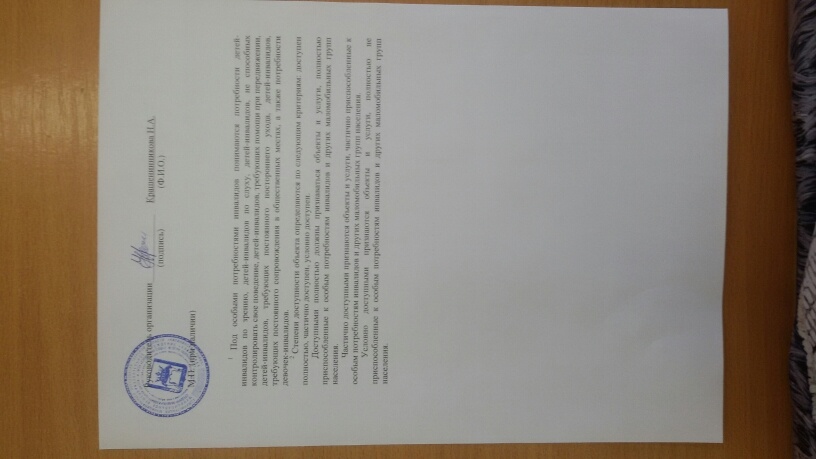 Общие сведения об организации отдыха детей и их оздоровленияОбщие сведения об организации отдыха детей и их оздоровленияОбщие сведения об организации отдыха детей и их оздоровленияОбщие сведения об организации отдыха детей и их оздоровленияОбщие сведения об организации отдыха детей и их оздоровленияОбщие сведения об организации отдыха детей и их оздоровленияОбщие сведения об организации отдыха детей и их оздоровленияОбщие сведения об организации отдыха детей и их оздоровленияОбщие сведения об организации отдыха детей и их оздоровленияОбщие сведения об организации отдыха детей и их оздоровленияОбщие сведения об организации отдыха детей и их оздоровленияОбщие сведения об организации отдыха детей и их оздоровленияОбщие сведения об организации отдыха детей и их оздоровленияОбщие сведения об организации отдыха детей и их оздоровленияОбщие сведения об организации отдыха детей и их оздоровленияОбщие сведения об организации отдыха детей и их оздоровленияОбщие сведения об организации отдыха детей и их оздоровленияОбщие сведения об организации отдыха детей и их оздоровленияОбщие сведения об организации отдыха детей и их оздоровленияОбщие сведения об организации отдыха детей и их оздоровленияОбщие сведения об организации отдыха детей и их оздоровленияОбщие сведения об организации отдыха детей и их оздоровленияОбщие сведения об организации отдыха детей и их оздоровленияОбщие сведения об организации отдыха детей и их оздоровленияОбщие сведения об организации отдыха детей и их оздоровленияОбщие сведения об организации отдыха детей и их оздоровленияОбщие сведения об организации отдыха детей и их оздоровленияОбщие сведения об организации отдыха детей и их оздоровленияОбщие сведения об организации отдыха детей и их оздоровленияОбщие сведения об организации отдыха детей и их оздоровленияОбщие сведения об организации отдыха детей и их оздоровления1.11.1Полное наименование организации отдыха и оздоровления детей и подростков (далее – организация) без сокращений (включая организационно-правовую форму)Полное наименование организации отдыха и оздоровления детей и подростков (далее – организация) без сокращений (включая организационно-правовую форму)Полное наименование организации отдыха и оздоровления детей и подростков (далее – организация) без сокращений (включая организационно-правовую форму)Полное наименование организации отдыха и оздоровления детей и подростков (далее – организация) без сокращений (включая организационно-правовую форму)Полное наименование организации отдыха и оздоровления детей и подростков (далее – организация) без сокращений (включая организационно-правовую форму)Полное наименование организации отдыха и оздоровления детей и подростков (далее – организация) без сокращений (включая организационно-правовую форму)Полное наименование организации отдыха и оздоровления детей и подростков (далее – организация) без сокращений (включая организационно-правовую форму)Полное наименование организации отдыха и оздоровления детей и подростков (далее – организация) без сокращений (включая организационно-правовую форму)Полное наименование организации отдыха и оздоровления детей и подростков (далее – организация) без сокращений (включая организационно-правовую форму)Полное наименование организации отдыха и оздоровления детей и подростков (далее – организация) без сокращений (включая организационно-правовую форму)Полное наименование организации отдыха и оздоровления детей и подростков (далее – организация) без сокращений (включая организационно-правовую форму)Полное наименование организации отдыха и оздоровления детей и подростков (далее – организация) без сокращений (включая организационно-правовую форму)Полное наименование организации отдыха и оздоровления детей и подростков (далее – организация) без сокращений (включая организационно-правовую форму)Полное наименование организации отдыха и оздоровления детей и подростков (далее – организация) без сокращений (включая организационно-правовую форму)Полное наименование организации отдыха и оздоровления детей и подростков (далее – организация) без сокращений (включая организационно-правовую форму)Полное наименование организации отдыха и оздоровления детей и подростков (далее – организация) без сокращений (включая организационно-правовую форму)Сезонный  лагерь дневного пребывания «Бригантина»,  организованный Муниципальным общеобразовательным учреждением  «Езвинская средняя общеобразовательная школа» Сезонный  лагерь дневного пребывания «Бригантина»,  организованный Муниципальным общеобразовательным учреждением  «Езвинская средняя общеобразовательная школа» Сезонный  лагерь дневного пребывания «Бригантина»,  организованный Муниципальным общеобразовательным учреждением  «Езвинская средняя общеобразовательная школа» Сезонный  лагерь дневного пребывания «Бригантина»,  организованный Муниципальным общеобразовательным учреждением  «Езвинская средняя общеобразовательная школа» Сезонный  лагерь дневного пребывания «Бригантина»,  организованный Муниципальным общеобразовательным учреждением  «Езвинская средняя общеобразовательная школа» Сезонный  лагерь дневного пребывания «Бригантина»,  организованный Муниципальным общеобразовательным учреждением  «Езвинская средняя общеобразовательная школа» Сезонный  лагерь дневного пребывания «Бригантина»,  организованный Муниципальным общеобразовательным учреждением  «Езвинская средняя общеобразовательная школа» Сезонный  лагерь дневного пребывания «Бригантина»,  организованный Муниципальным общеобразовательным учреждением  «Езвинская средняя общеобразовательная школа» Сезонный  лагерь дневного пребывания «Бригантина»,  организованный Муниципальным общеобразовательным учреждением  «Езвинская средняя общеобразовательная школа» Сезонный  лагерь дневного пребывания «Бригантина»,  организованный Муниципальным общеобразовательным учреждением  «Езвинская средняя общеобразовательная школа» Сезонный  лагерь дневного пребывания «Бригантина»,  организованный Муниципальным общеобразовательным учреждением  «Езвинская средняя общеобразовательная школа» Сезонный  лагерь дневного пребывания «Бригантина»,  организованный Муниципальным общеобразовательным учреждением  «Езвинская средняя общеобразовательная школа» Сезонный  лагерь дневного пребывания «Бригантина»,  организованный Муниципальным общеобразовательным учреждением  «Езвинская средняя общеобразовательная школа» 1.2.1.2.ИНН организацииИНН организацииИНН организацииИНН организацииИНН организацииИНН организацииИНН организацииИНН организацииИНН организацииИНН организацииИНН организацииИНН организацииИНН организацииИНН организацииИНН организацииИНН организации69240112606924011260692401126069240112606924011260692401126069240112606924011260692401126069240112606924011260692401126069240112601.31.3Место государственной регистрации организацииМесто государственной регистрации организацииМесто государственной регистрации организацииМесто государственной регистрации организацииМесто государственной регистрации организацииМесто государственной регистрации организацииМесто государственной регистрации организацииМесто государственной регистрации организацииМесто государственной регистрации организацииМесто государственной регистрации организацииМесто государственной регистрации организацииМесто государственной регистрации организацииМесто государственной регистрации организацииМесто государственной регистрации организацииМесто государственной регистрации организацииМесто государственной регистрации организации170547, Тверская область,  Калининский р-он, д. Езвино, д.86170547, Тверская область,  Калининский р-он, д. Езвино, д.86170547, Тверская область,  Калининский р-он, д. Езвино, д.86170547, Тверская область,  Калининский р-он, д. Езвино, д.86170547, Тверская область,  Калининский р-он, д. Езвино, д.86170547, Тверская область,  Калининский р-он, д. Езвино, д.86170547, Тверская область,  Калининский р-он, д. Езвино, д.86170547, Тверская область,  Калининский р-он, д. Езвино, д.86170547, Тверская область,  Калининский р-он, д. Езвино, д.86170547, Тверская область,  Калининский р-он, д. Езвино, д.86170547, Тверская область,  Калининский р-он, д. Езвино, д.86170547, Тверская область,  Калининский р-он, д. Езвино, д.86170547, Тверская область,  Калининский р-он, д. Езвино, д.861.41.4Учредитель организации (полное наименование): Учредитель организации (полное наименование): Учредитель организации (полное наименование): Учредитель организации (полное наименование): Учредитель организации (полное наименование): Учредитель организации (полное наименование): Учредитель организации (полное наименование): Учредитель организации (полное наименование): Учредитель организации (полное наименование): Учредитель организации (полное наименование): Учредитель организации (полное наименование): Учредитель организации (полное наименование): Учредитель организации (полное наименование): Учредитель организации (полное наименование): Учредитель организации (полное наименование): Учредитель организации (полное наименование): Администрация муниципального образования Тверской области "Калининский район"Администрация муниципального образования Тверской области "Калининский район"Администрация муниципального образования Тверской области "Калининский район"Администрация муниципального образования Тверской области "Калининский район"Администрация муниципального образования Тверской области "Калининский район"Администрация муниципального образования Тверской области "Калининский район"Администрация муниципального образования Тверской области "Калининский район"Администрация муниципального образования Тверской области "Калининский район"Администрация муниципального образования Тверской области "Калининский район"Администрация муниципального образования Тверской области "Калининский район"Администрация муниципального образования Тверской области "Калининский район"Администрация муниципального образования Тверской области "Калининский район"Администрация муниципального образования Тверской области "Калининский район"1.41.4адрес адрес адрес адрес адрес адрес адрес адрес адрес адрес адрес адрес адрес адрес адрес адрес 170100, г. Тверь, Набережная реки Лазури, д.3170100, г. Тверь, Набережная реки Лазури, д.3170100, г. Тверь, Набережная реки Лазури, д.3170100, г. Тверь, Набережная реки Лазури, д.3170100, г. Тверь, Набережная реки Лазури, д.3170100, г. Тверь, Набережная реки Лазури, д.3170100, г. Тверь, Набережная реки Лазури, д.3170100, г. Тверь, Набережная реки Лазури, д.3170100, г. Тверь, Набережная реки Лазури, д.3170100, г. Тверь, Набережная реки Лазури, д.3170100, г. Тверь, Набережная реки Лазури, д.3170100, г. Тверь, Набережная реки Лазури, д.3170100, г. Тверь, Набережная реки Лазури, д.31.41.4контактный телефон контактный телефон контактный телефон контактный телефон контактный телефон контактный телефон контактный телефон контактный телефон контактный телефон контактный телефон контактный телефон контактный телефон контактный телефон контактный телефон контактный телефон контактный телефон 8(4822) 32-14-518(4822) 32-14-518(4822) 32-14-518(4822) 32-14-518(4822) 32-14-518(4822) 32-14-518(4822) 32-14-518(4822) 32-14-518(4822) 32-14-518(4822) 32-14-518(4822) 32-14-518(4822) 32-14-518(4822) 32-14-511.41.4Ф.И.О. руководителя (указать полностью) Ф.И.О. руководителя (указать полностью) Ф.И.О. руководителя (указать полностью) Ф.И.О. руководителя (указать полностью) Ф.И.О. руководителя (указать полностью) Ф.И.О. руководителя (указать полностью) Ф.И.О. руководителя (указать полностью) Ф.И.О. руководителя (указать полностью) Ф.И.О. руководителя (указать полностью) Ф.И.О. руководителя (указать полностью) Ф.И.О. руководителя (указать полностью) Ф.И.О. руководителя (указать полностью) Ф.И.О. руководителя (указать полностью) Ф.И.О. руководителя (указать полностью) Ф.И.О. руководителя (указать полностью) Ф.И.О. руководителя (указать полностью) И.о. главы Чемодуров Евгений ВячеславовичИ.о. главы Чемодуров Евгений ВячеславовичИ.о. главы Чемодуров Евгений ВячеславовичИ.о. главы Чемодуров Евгений ВячеславовичИ.о. главы Чемодуров Евгений ВячеславовичИ.о. главы Чемодуров Евгений ВячеславовичИ.о. главы Чемодуров Евгений ВячеславовичИ.о. главы Чемодуров Евгений ВячеславовичИ.о. главы Чемодуров Евгений ВячеславовичИ.о. главы Чемодуров Евгений ВячеславовичИ.о. главы Чемодуров Евгений ВячеславовичИ.о. главы Чемодуров Евгений ВячеславовичИ.о. главы Чемодуров Евгений Вячеславович1.51.5Руководитель организации:Руководитель организации:Руководитель организации:Руководитель организации:Руководитель организации:Руководитель организации:Руководитель организации:Руководитель организации:Руководитель организации:Руководитель организации:Руководитель организации:Руководитель организации:Руководитель организации:Руководитель организации:Руководитель организации:Руководитель организации:директор директор директор директор директор директор директор директор директор директор директор директор директор 1.51.5Ф.И.О. (указать полностью)Ф.И.О. (указать полностью)Ф.И.О. (указать полностью)Ф.И.О. (указать полностью)Ф.И.О. (указать полностью)Ф.И.О. (указать полностью)Ф.И.О. (указать полностью)Ф.И.О. (указать полностью)Ф.И.О. (указать полностью)Ф.И.О. (указать полностью)Ф.И.О. (указать полностью)Ф.И.О. (указать полностью)Ф.И.О. (указать полностью)Ф.И.О. (указать полностью)Ф.И.О. (указать полностью)Ф.И.О. (указать полностью)Крашенинникова Надежда АнатольевнаКрашенинникова Надежда АнатольевнаКрашенинникова Надежда АнатольевнаКрашенинникова Надежда АнатольевнаКрашенинникова Надежда АнатольевнаКрашенинникова Надежда АнатольевнаКрашенинникова Надежда АнатольевнаКрашенинникова Надежда АнатольевнаКрашенинникова Надежда АнатольевнаКрашенинникова Надежда АнатольевнаКрашенинникова Надежда АнатольевнаКрашенинникова Надежда АнатольевнаКрашенинникова Надежда Анатольевна1.51.5образованиеобразованиеобразованиеобразованиеобразованиеобразованиеобразованиеобразованиеобразованиеобразованиеобразованиеобразованиеобразованиеобразованиеобразованиеобразованиевысшеевысшеевысшеевысшеевысшеевысшеевысшеевысшеевысшеевысшеевысшеевысшеевысшее1.51.5стаж работы в данной должностистаж работы в данной должностистаж работы в данной должностистаж работы в данной должностистаж работы в данной должностистаж работы в данной должностистаж работы в данной должностистаж работы в данной должностистаж работы в данной должностистаж работы в данной должностистаж работы в данной должностистаж работы в данной должностистаж работы в данной должностистаж работы в данной должностистаж работы в данной должностистаж работы в данной должности151515151515151515151515151.51.5контактный телефонконтактный телефонконтактный телефонконтактный телефонконтактный телефонконтактный телефонконтактный телефонконтактный телефонконтактный телефонконтактный телефонконтактный телефонконтактный телефонконтактный телефонконтактный телефонконтактный телефонконтактный телефон8(4822)38-27-348(4822)38-27-348(4822)38-27-348(4822)38-27-348(4822)38-27-348(4822)38-27-348(4822)38-27-348(4822)38-27-348(4822)38-27-348(4822)38-27-348(4822)38-27-348(4822)38-27-348(4822)38-27-341.61.6Фактический адрес местонахождения организации Фактический адрес местонахождения организации Фактический адрес местонахождения организации Фактический адрес местонахождения организации Фактический адрес местонахождения организации Фактический адрес местонахождения организации Фактический адрес местонахождения организации Фактический адрес местонахождения организации Фактический адрес местонахождения организации Фактический адрес местонахождения организации Фактический адрес местонахождения организации Фактический адрес местонахождения организации Фактический адрес местонахождения организации Фактический адрес местонахождения организации Фактический адрес местонахождения организации Фактический адрес местонахождения организации 170547, Тверская область, Калининский район, д.Езвино, д.86170547, Тверская область, Калининский район, д.Езвино, д.86170547, Тверская область, Калининский район, д.Езвино, д.86170547, Тверская область, Калининский район, д.Езвино, д.86170547, Тверская область, Калининский район, д.Езвино, д.86170547, Тверская область, Калининский район, д.Езвино, д.86170547, Тверская область, Калининский район, д.Езвино, д.86170547, Тверская область, Калининский район, д.Езвино, д.86170547, Тверская область, Калининский район, д.Езвино, д.86170547, Тверская область, Калининский район, д.Езвино, д.86170547, Тверская область, Калининский район, д.Езвино, д.86170547, Тверская область, Калининский район, д.Езвино, д.86170547, Тверская область, Калининский район, д.Езвино, д.861.61.6телефон, факс организациителефон, факс организациителефон, факс организациителефон, факс организациителефон, факс организациителефон, факс организациителефон, факс организациителефон, факс организациителефон, факс организациителефон, факс организациителефон, факс организациителефон, факс организациителефон, факс организациителефон, факс организациителефон, факс организациителефон, факс организации8(4822)38-27-348(4822)38-27-348(4822)38-27-348(4822)38-27-348(4822)38-27-348(4822)38-27-348(4822)38-27-348(4822)38-27-348(4822)38-27-348(4822)38-27-348(4822)38-27-348(4822)38-27-348(4822)38-27-341.61.6адрес электронной почты организацииадрес электронной почты организацииадрес электронной почты организацииадрес электронной почты организацииадрес электронной почты организацииадрес электронной почты организацииадрес электронной почты организацииадрес электронной почты организацииадрес электронной почты организацииадрес электронной почты организацииадрес электронной почты организацииадрес электронной почты организацииадрес электронной почты организацииадрес электронной почты организацииадрес электронной почты организацииадрес электронной почты организацииezv.shcool@mail.ru ezv.shcool@mail.ru ezv.shcool@mail.ru ezv.shcool@mail.ru ezv.shcool@mail.ru ezv.shcool@mail.ru ezv.shcool@mail.ru ezv.shcool@mail.ru ezv.shcool@mail.ru ezv.shcool@mail.ru ezv.shcool@mail.ru ezv.shcool@mail.ru ezv.shcool@mail.ru 1.61.6адрес сайта организации в информационно-телекоммуникационной сети Интернет (при наличии)адрес сайта организации в информационно-телекоммуникационной сети Интернет (при наличии)адрес сайта организации в информационно-телекоммуникационной сети Интернет (при наличии)адрес сайта организации в информационно-телекоммуникационной сети Интернет (при наличии)адрес сайта организации в информационно-телекоммуникационной сети Интернет (при наличии)адрес сайта организации в информационно-телекоммуникационной сети Интернет (при наличии)адрес сайта организации в информационно-телекоммуникационной сети Интернет (при наличии)адрес сайта организации в информационно-телекоммуникационной сети Интернет (при наличии)адрес сайта организации в информационно-телекоммуникационной сети Интернет (при наличии)адрес сайта организации в информационно-телекоммуникационной сети Интернет (при наличии)адрес сайта организации в информационно-телекоммуникационной сети Интернет (при наличии)адрес сайта организации в информационно-телекоммуникационной сети Интернет (при наличии)адрес сайта организации в информационно-телекоммуникационной сети Интернет (при наличии)адрес сайта организации в информационно-телекоммуникационной сети Интернет (при наличии)адрес сайта организации в информационно-телекоммуникационной сети Интернет (при наличии)адрес сайта организации в информационно-телекоммуникационной сети Интернет (при наличии) http://ezvinoschool.nubex.ru/  http://ezvinoschool.nubex.ru/  http://ezvinoschool.nubex.ru/  http://ezvinoschool.nubex.ru/  http://ezvinoschool.nubex.ru/  http://ezvinoschool.nubex.ru/  http://ezvinoschool.nubex.ru/  http://ezvinoschool.nubex.ru/  http://ezvinoschool.nubex.ru/  http://ezvinoschool.nubex.ru/  http://ezvinoschool.nubex.ru/  http://ezvinoschool.nubex.ru/  http://ezvinoschool.nubex.ru/ 1.71.7Удаленность от ближайшего населенного пункта, расстояние до него от организации (км)Удаленность от ближайшего населенного пункта, расстояние до него от организации (км)Удаленность от ближайшего населенного пункта, расстояние до него от организации (км)Удаленность от ближайшего населенного пункта, расстояние до него от организации (км)Удаленность от ближайшего населенного пункта, расстояние до него от организации (км)Удаленность от ближайшего населенного пункта, расстояние до него от организации (км)Удаленность от ближайшего населенного пункта, расстояние до него от организации (км)Удаленность от ближайшего населенного пункта, расстояние до него от организации (км)Удаленность от ближайшего населенного пункта, расстояние до него от организации (км)Удаленность от ближайшего населенного пункта, расстояние до него от организации (км)Удаленность от ближайшего населенного пункта, расстояние до него от организации (км)Удаленность от ближайшего населенного пункта, расстояние до него от организации (км)Удаленность от ближайшего населенного пункта, расстояние до него от организации (км)Удаленность от ближайшего населенного пункта, расстояние до него от организации (км)Удаленность от ближайшего населенного пункта, расстояние до него от организации (км)Удаленность от ближайшего населенного пункта, расстояние до него от организации (км)Расположен  в д.Езвино Бурашевского сельского поселения   Калининский р-онаТверская обл.Расположен  в д.Езвино Бурашевского сельского поселения   Калининский р-онаТверская обл.Расположен  в д.Езвино Бурашевского сельского поселения   Калининский р-онаТверская обл.Расположен  в д.Езвино Бурашевского сельского поселения   Калининский р-онаТверская обл.Расположен  в д.Езвино Бурашевского сельского поселения   Калининский р-онаТверская обл.Расположен  в д.Езвино Бурашевского сельского поселения   Калининский р-онаТверская обл.Расположен  в д.Езвино Бурашевского сельского поселения   Калининский р-онаТверская обл.Расположен  в д.Езвино Бурашевского сельского поселения   Калининский р-онаТверская обл.Расположен  в д.Езвино Бурашевского сельского поселения   Калининский р-онаТверская обл.Расположен  в д.Езвино Бурашевского сельского поселения   Калининский р-онаТверская обл.Расположен  в д.Езвино Бурашевского сельского поселения   Калининский р-онаТверская обл.Расположен  в д.Езвино Бурашевского сельского поселения   Калининский р-онаТверская обл.Расположен  в д.Езвино Бурашевского сельского поселения   Калининский р-онаТверская обл.1.81.8Вид организации (организации сезонного действия или круглогодичного действия независимо от организационно-правовых форм и форм собственности, основная деятельность которых направлена на реализацию услуг по обеспечению отдыха детей и их оздоровления; лагеря, организованные образовательными организациями, осуществляющими организацию отдыха и оздоровления обучающихся в каникулярное время (с круглосуточным или дневным пребыванием);детские лагеря труда и отдыха;детские лагеря палаточного типа;детские специализированные (профильные) лагеря, детские лагеря различной тематической направленности, созданные при организациях социального обслуживания, санаторно-курортных организациях, общественных организациях (объединениях) и иных организациях)Вид организации (организации сезонного действия или круглогодичного действия независимо от организационно-правовых форм и форм собственности, основная деятельность которых направлена на реализацию услуг по обеспечению отдыха детей и их оздоровления; лагеря, организованные образовательными организациями, осуществляющими организацию отдыха и оздоровления обучающихся в каникулярное время (с круглосуточным или дневным пребыванием);детские лагеря труда и отдыха;детские лагеря палаточного типа;детские специализированные (профильные) лагеря, детские лагеря различной тематической направленности, созданные при организациях социального обслуживания, санаторно-курортных организациях, общественных организациях (объединениях) и иных организациях)Вид организации (организации сезонного действия или круглогодичного действия независимо от организационно-правовых форм и форм собственности, основная деятельность которых направлена на реализацию услуг по обеспечению отдыха детей и их оздоровления; лагеря, организованные образовательными организациями, осуществляющими организацию отдыха и оздоровления обучающихся в каникулярное время (с круглосуточным или дневным пребыванием);детские лагеря труда и отдыха;детские лагеря палаточного типа;детские специализированные (профильные) лагеря, детские лагеря различной тематической направленности, созданные при организациях социального обслуживания, санаторно-курортных организациях, общественных организациях (объединениях) и иных организациях)Вид организации (организации сезонного действия или круглогодичного действия независимо от организационно-правовых форм и форм собственности, основная деятельность которых направлена на реализацию услуг по обеспечению отдыха детей и их оздоровления; лагеря, организованные образовательными организациями, осуществляющими организацию отдыха и оздоровления обучающихся в каникулярное время (с круглосуточным или дневным пребыванием);детские лагеря труда и отдыха;детские лагеря палаточного типа;детские специализированные (профильные) лагеря, детские лагеря различной тематической направленности, созданные при организациях социального обслуживания, санаторно-курортных организациях, общественных организациях (объединениях) и иных организациях)Вид организации (организации сезонного действия или круглогодичного действия независимо от организационно-правовых форм и форм собственности, основная деятельность которых направлена на реализацию услуг по обеспечению отдыха детей и их оздоровления; лагеря, организованные образовательными организациями, осуществляющими организацию отдыха и оздоровления обучающихся в каникулярное время (с круглосуточным или дневным пребыванием);детские лагеря труда и отдыха;детские лагеря палаточного типа;детские специализированные (профильные) лагеря, детские лагеря различной тематической направленности, созданные при организациях социального обслуживания, санаторно-курортных организациях, общественных организациях (объединениях) и иных организациях)Вид организации (организации сезонного действия или круглогодичного действия независимо от организационно-правовых форм и форм собственности, основная деятельность которых направлена на реализацию услуг по обеспечению отдыха детей и их оздоровления; лагеря, организованные образовательными организациями, осуществляющими организацию отдыха и оздоровления обучающихся в каникулярное время (с круглосуточным или дневным пребыванием);детские лагеря труда и отдыха;детские лагеря палаточного типа;детские специализированные (профильные) лагеря, детские лагеря различной тематической направленности, созданные при организациях социального обслуживания, санаторно-курортных организациях, общественных организациях (объединениях) и иных организациях)Вид организации (организации сезонного действия или круглогодичного действия независимо от организационно-правовых форм и форм собственности, основная деятельность которых направлена на реализацию услуг по обеспечению отдыха детей и их оздоровления; лагеря, организованные образовательными организациями, осуществляющими организацию отдыха и оздоровления обучающихся в каникулярное время (с круглосуточным или дневным пребыванием);детские лагеря труда и отдыха;детские лагеря палаточного типа;детские специализированные (профильные) лагеря, детские лагеря различной тематической направленности, созданные при организациях социального обслуживания, санаторно-курортных организациях, общественных организациях (объединениях) и иных организациях)Вид организации (организации сезонного действия или круглогодичного действия независимо от организационно-правовых форм и форм собственности, основная деятельность которых направлена на реализацию услуг по обеспечению отдыха детей и их оздоровления; лагеря, организованные образовательными организациями, осуществляющими организацию отдыха и оздоровления обучающихся в каникулярное время (с круглосуточным или дневным пребыванием);детские лагеря труда и отдыха;детские лагеря палаточного типа;детские специализированные (профильные) лагеря, детские лагеря различной тематической направленности, созданные при организациях социального обслуживания, санаторно-курортных организациях, общественных организациях (объединениях) и иных организациях)Вид организации (организации сезонного действия или круглогодичного действия независимо от организационно-правовых форм и форм собственности, основная деятельность которых направлена на реализацию услуг по обеспечению отдыха детей и их оздоровления; лагеря, организованные образовательными организациями, осуществляющими организацию отдыха и оздоровления обучающихся в каникулярное время (с круглосуточным или дневным пребыванием);детские лагеря труда и отдыха;детские лагеря палаточного типа;детские специализированные (профильные) лагеря, детские лагеря различной тематической направленности, созданные при организациях социального обслуживания, санаторно-курортных организациях, общественных организациях (объединениях) и иных организациях)Вид организации (организации сезонного действия или круглогодичного действия независимо от организационно-правовых форм и форм собственности, основная деятельность которых направлена на реализацию услуг по обеспечению отдыха детей и их оздоровления; лагеря, организованные образовательными организациями, осуществляющими организацию отдыха и оздоровления обучающихся в каникулярное время (с круглосуточным или дневным пребыванием);детские лагеря труда и отдыха;детские лагеря палаточного типа;детские специализированные (профильные) лагеря, детские лагеря различной тематической направленности, созданные при организациях социального обслуживания, санаторно-курортных организациях, общественных организациях (объединениях) и иных организациях)Вид организации (организации сезонного действия или круглогодичного действия независимо от организационно-правовых форм и форм собственности, основная деятельность которых направлена на реализацию услуг по обеспечению отдыха детей и их оздоровления; лагеря, организованные образовательными организациями, осуществляющими организацию отдыха и оздоровления обучающихся в каникулярное время (с круглосуточным или дневным пребыванием);детские лагеря труда и отдыха;детские лагеря палаточного типа;детские специализированные (профильные) лагеря, детские лагеря различной тематической направленности, созданные при организациях социального обслуживания, санаторно-курортных организациях, общественных организациях (объединениях) и иных организациях)Вид организации (организации сезонного действия или круглогодичного действия независимо от организационно-правовых форм и форм собственности, основная деятельность которых направлена на реализацию услуг по обеспечению отдыха детей и их оздоровления; лагеря, организованные образовательными организациями, осуществляющими организацию отдыха и оздоровления обучающихся в каникулярное время (с круглосуточным или дневным пребыванием);детские лагеря труда и отдыха;детские лагеря палаточного типа;детские специализированные (профильные) лагеря, детские лагеря различной тематической направленности, созданные при организациях социального обслуживания, санаторно-курортных организациях, общественных организациях (объединениях) и иных организациях)Вид организации (организации сезонного действия или круглогодичного действия независимо от организационно-правовых форм и форм собственности, основная деятельность которых направлена на реализацию услуг по обеспечению отдыха детей и их оздоровления; лагеря, организованные образовательными организациями, осуществляющими организацию отдыха и оздоровления обучающихся в каникулярное время (с круглосуточным или дневным пребыванием);детские лагеря труда и отдыха;детские лагеря палаточного типа;детские специализированные (профильные) лагеря, детские лагеря различной тематической направленности, созданные при организациях социального обслуживания, санаторно-курортных организациях, общественных организациях (объединениях) и иных организациях)Вид организации (организации сезонного действия или круглогодичного действия независимо от организационно-правовых форм и форм собственности, основная деятельность которых направлена на реализацию услуг по обеспечению отдыха детей и их оздоровления; лагеря, организованные образовательными организациями, осуществляющими организацию отдыха и оздоровления обучающихся в каникулярное время (с круглосуточным или дневным пребыванием);детские лагеря труда и отдыха;детские лагеря палаточного типа;детские специализированные (профильные) лагеря, детские лагеря различной тематической направленности, созданные при организациях социального обслуживания, санаторно-курортных организациях, общественных организациях (объединениях) и иных организациях)Вид организации (организации сезонного действия или круглогодичного действия независимо от организационно-правовых форм и форм собственности, основная деятельность которых направлена на реализацию услуг по обеспечению отдыха детей и их оздоровления; лагеря, организованные образовательными организациями, осуществляющими организацию отдыха и оздоровления обучающихся в каникулярное время (с круглосуточным или дневным пребыванием);детские лагеря труда и отдыха;детские лагеря палаточного типа;детские специализированные (профильные) лагеря, детские лагеря различной тематической направленности, созданные при организациях социального обслуживания, санаторно-курортных организациях, общественных организациях (объединениях) и иных организациях)Вид организации (организации сезонного действия или круглогодичного действия независимо от организационно-правовых форм и форм собственности, основная деятельность которых направлена на реализацию услуг по обеспечению отдыха детей и их оздоровления; лагеря, организованные образовательными организациями, осуществляющими организацию отдыха и оздоровления обучающихся в каникулярное время (с круглосуточным или дневным пребыванием);детские лагеря труда и отдыха;детские лагеря палаточного типа;детские специализированные (профильные) лагеря, детские лагеря различной тематической направленности, созданные при организациях социального обслуживания, санаторно-курортных организациях, общественных организациях (объединениях) и иных организациях)Лагерь, организованный образовательной организацией, осуществляющий организацию отдыха и оздоровления обучающихся в каникулярное время ( c дневным пребыванием)Лагерь, организованный образовательной организацией, осуществляющий организацию отдыха и оздоровления обучающихся в каникулярное время ( c дневным пребыванием)Лагерь, организованный образовательной организацией, осуществляющий организацию отдыха и оздоровления обучающихся в каникулярное время ( c дневным пребыванием)Лагерь, организованный образовательной организацией, осуществляющий организацию отдыха и оздоровления обучающихся в каникулярное время ( c дневным пребыванием)Лагерь, организованный образовательной организацией, осуществляющий организацию отдыха и оздоровления обучающихся в каникулярное время ( c дневным пребыванием)Лагерь, организованный образовательной организацией, осуществляющий организацию отдыха и оздоровления обучающихся в каникулярное время ( c дневным пребыванием)Лагерь, организованный образовательной организацией, осуществляющий организацию отдыха и оздоровления обучающихся в каникулярное время ( c дневным пребыванием)Лагерь, организованный образовательной организацией, осуществляющий организацию отдыха и оздоровления обучающихся в каникулярное время ( c дневным пребыванием)Лагерь, организованный образовательной организацией, осуществляющий организацию отдыха и оздоровления обучающихся в каникулярное время ( c дневным пребыванием)Лагерь, организованный образовательной организацией, осуществляющий организацию отдыха и оздоровления обучающихся в каникулярное время ( c дневным пребыванием)Лагерь, организованный образовательной организацией, осуществляющий организацию отдыха и оздоровления обучающихся в каникулярное время ( c дневным пребыванием)Лагерь, организованный образовательной организацией, осуществляющий организацию отдыха и оздоровления обучающихся в каникулярное время ( c дневным пребыванием)Лагерь, организованный образовательной организацией, осуществляющий организацию отдыха и оздоровления обучающихся в каникулярное время ( c дневным пребыванием)1.91.9Документ, на основании которого действует организация (устав, положение)Документ, на основании которого действует организация (устав, положение)Документ, на основании которого действует организация (устав, положение)Документ, на основании которого действует организация (устав, положение)Документ, на основании которого действует организация (устав, положение)Документ, на основании которого действует организация (устав, положение)Документ, на основании которого действует организация (устав, положение)Документ, на основании которого действует организация (устав, положение)Документ, на основании которого действует организация (устав, положение)Документ, на основании которого действует организация (устав, положение)Документ, на основании которого действует организация (устав, положение)Документ, на основании которого действует организация (устав, положение)Документ, на основании которого действует организация (устав, положение)Документ, на основании которого действует организация (устав, положение)Документ, на основании которого действует организация (устав, положение)Документ, на основании которого действует организация (устав, положение) Устав  Устав  Устав  Устав  Устав  Устав  Устав  Устав  Устав  Устав  Устав  Устав  Устав 1.101.10Год ввода здания/комплекса зданий в эксплуатацию Год ввода здания/комплекса зданий в эксплуатацию Год ввода здания/комплекса зданий в эксплуатацию Год ввода здания/комплекса зданий в эксплуатацию Год ввода здания/комплекса зданий в эксплуатацию Год ввода здания/комплекса зданий в эксплуатацию Год ввода здания/комплекса зданий в эксплуатацию Год ввода здания/комплекса зданий в эксплуатацию Год ввода здания/комплекса зданий в эксплуатацию Год ввода здания/комплекса зданий в эксплуатацию Год ввода здания/комплекса зданий в эксплуатацию Год ввода здания/комплекса зданий в эксплуатацию Год ввода здания/комплекса зданий в эксплуатацию Год ввода здания/комплекса зданий в эксплуатацию Год ввода здания/комплекса зданий в эксплуатацию Год ввода здания/комплекса зданий в эксплуатацию 19931993199319931993199319931993199319931993199319931.121.12Год проведения последнего ремонта:Год проведения последнего ремонта:Год проведения последнего ремонта:Год проведения последнего ремонта:Год проведения последнего ремонта:Год проведения последнего ремонта:Год проведения последнего ремонта:Год проведения последнего ремонта:Год проведения последнего ремонта:Год проведения последнего ремонта:Год проведения последнего ремонта:Год проведения последнего ремонта:Год проведения последнего ремонта:Год проведения последнего ремонта:Год проведения последнего ремонта:Год проведения последнего ремонта:1.121.12капитальныйкапитальныйкапитальныйкапитальныйкапитальныйкапитальныйкапитальныйкапитальныйкапитальныйкапитальныйкапитальныйкапитальныйкапитальныйкапитальныйкапитальныйкапитальный20132013201320132013201320132013201320132013201320131.121.12текущийтекущийтекущийтекущийтекущийтекущийтекущийтекущийтекущийтекущийтекущийтекущийтекущийтекущийтекущийтекущий20182018201820182018201820182018201820182018201820181.131.13Период функционирования организации(круглогодично, сезонно) Период функционирования организации(круглогодично, сезонно) Период функционирования организации(круглогодично, сезонно) Период функционирования организации(круглогодично, сезонно) Период функционирования организации(круглогодично, сезонно) Период функционирования организации(круглогодично, сезонно) Период функционирования организации(круглогодично, сезонно) Период функционирования организации(круглогодично, сезонно) Период функционирования организации(круглогодично, сезонно) Период функционирования организации(круглогодично, сезонно) Период функционирования организации(круглогодично, сезонно) Период функционирования организации(круглогодично, сезонно) Период функционирования организации(круглогодично, сезонно) Период функционирования организации(круглогодично, сезонно) Период функционирования организации(круглогодично, сезонно) Период функционирования организации(круглогодично, сезонно) Сезонно Сезонно Сезонно Сезонно Сезонно Сезонно Сезонно Сезонно Сезонно Сезонно Сезонно Сезонно Сезонно 1.141.14Предельная наполняемость (какое количество детей и подростков может принять одновременно)Предельная наполняемость (какое количество детей и подростков может принять одновременно)Предельная наполняемость (какое количество детей и подростков может принять одновременно)Предельная наполняемость (какое количество детей и подростков может принять одновременно)Предельная наполняемость (какое количество детей и подростков может принять одновременно)Предельная наполняемость (какое количество детей и подростков может принять одновременно)Предельная наполняемость (какое количество детей и подростков может принять одновременно)Предельная наполняемость (какое количество детей и подростков может принять одновременно)Предельная наполняемость (какое количество детей и подростков может принять одновременно)Предельная наполняемость (какое количество детей и подростков может принять одновременно)Предельная наполняемость (какое количество детей и подростков может принять одновременно)Предельная наполняемость (какое количество детей и подростков может принять одновременно)Предельная наполняемость (какое количество детей и подростков может принять одновременно)Предельная наполняемость (какое количество детей и подростков может принять одновременно)Предельная наполняемость (какое количество детей и подростков может принять одновременно)Предельная наполняемость (какое количество детей и подростков может принять одновременно) 30 30 30 30 30 30 30 30 30 30 30 30 301.141.14количество сменколичество сменколичество сменколичество сменколичество сменколичество сменколичество сменколичество сменколичество сменколичество сменколичество сменколичество сменколичество сменколичество сменколичество сменколичество смен1 лето, 1- с 1.06.2019 по 22.06.2019г  1 лето, 1- с 1.06.2019 по 22.06.2019г  1 лето, 1- с 1.06.2019 по 22.06.2019г  1 лето, 1- с 1.06.2019 по 22.06.2019г  1 лето, 1- с 1.06.2019 по 22.06.2019г  1 лето, 1- с 1.06.2019 по 22.06.2019г  1 лето, 1- с 1.06.2019 по 22.06.2019г  1 лето, 1- с 1.06.2019 по 22.06.2019г  1 лето, 1- с 1.06.2019 по 22.06.2019г  1 лето, 1- с 1.06.2019 по 22.06.2019г  1 лето, 1- с 1.06.2019 по 22.06.2019г  1 лето, 1- с 1.06.2019 по 22.06.2019г  1 лето, 1- с 1.06.2019 по 22.06.2019г  1.141.14количество детей в сменуколичество детей в сменуколичество детей в сменуколичество детей в сменуколичество детей в сменуколичество детей в сменуколичество детей в сменуколичество детей в сменуколичество детей в сменуколичество детей в сменуколичество детей в сменуколичество детей в сменуколичество детей в сменуколичество детей в сменуколичество детей в сменуколичество детей в сменулето, 1- с 1.06.2019 по 22.06.2019г  лето, 1- с 1.06.2019 по 22.06.2019г  лето, 1- с 1.06.2019 по 22.06.2019г  лето, 1- с 1.06.2019 по 22.06.2019г  лето, 1- с 1.06.2019 по 22.06.2019г  лето, 1- с 1.06.2019 по 22.06.2019г  лето, 1- с 1.06.2019 по 22.06.2019г  лето, 1- с 1.06.2019 по 22.06.2019г  лето, 1- с 1.06.2019 по 22.06.2019г  лето, 1- с 1.06.2019 по 22.06.2019г  лето, 1- с 1.06.2019 по 22.06.2019г  лето, 1- с 1.06.2019 по 22.06.2019г  лето, 1- с 1.06.2019 по 22.06.2019г  1.141.14общее количество детей в годобщее количество детей в годобщее количество детей в годобщее количество детей в годобщее количество детей в годобщее количество детей в годобщее количество детей в годобщее количество детей в годобщее количество детей в годобщее количество детей в годобщее количество детей в годобщее количество детей в годобщее количество детей в годобщее количество детей в годобщее количество детей в годобщее количество детей в год707070707070707070707070701.131.13Возраст детей и подростков, принимаемых организацией на отдых и оздоровлениеВозраст детей и подростков, принимаемых организацией на отдых и оздоровлениеВозраст детей и подростков, принимаемых организацией на отдых и оздоровлениеВозраст детей и подростков, принимаемых организацией на отдых и оздоровлениеВозраст детей и подростков, принимаемых организацией на отдых и оздоровлениеВозраст детей и подростков, принимаемых организацией на отдых и оздоровлениеВозраст детей и подростков, принимаемых организацией на отдых и оздоровлениеВозраст детей и подростков, принимаемых организацией на отдых и оздоровлениеВозраст детей и подростков, принимаемых организацией на отдых и оздоровлениеВозраст детей и подростков, принимаемых организацией на отдых и оздоровлениеВозраст детей и подростков, принимаемых организацией на отдых и оздоровлениеВозраст детей и подростков, принимаемых организацией на отдых и оздоровлениеВозраст детей и подростков, принимаемых организацией на отдых и оздоровлениеВозраст детей и подростков, принимаемых организацией на отдых и оздоровлениеВозраст детей и подростков, принимаемых организацией на отдых и оздоровлениеВозраст детей и подростков, принимаемых организацией на отдых и оздоровлениес 6.6 лет   до 17 лет (включительно)с 6.6 лет   до 17 лет (включительно)с 6.6 лет   до 17 лет (включительно)с 6.6 лет   до 17 лет (включительно)с 6.6 лет   до 17 лет (включительно)с 6.6 лет   до 17 лет (включительно)с 6.6 лет   до 17 лет (включительно)с 6.6 лет   до 17 лет (включительно)с 6.6 лет   до 17 лет (включительно)с 6.6 лет   до 17 лет (включительно)с 6.6 лет   до 17 лет (включительно)с 6.6 лет   до 17 лет (включительно)с 6.6 лет   до 17 лет (включительно)1.141.14Территория организацииТерритория организацииТерритория организацииТерритория организацииТерритория организацииТерритория организацииТерритория организацииТерритория организацииТерритория организацииТерритория организацииТерритория организацииТерритория организацииТерритория организацииТерритория организацииТерритория организацииТерритория организации1.141.14общая площадь земельного участка (га)общая площадь земельного участка (га)общая площадь земельного участка (га)общая площадь земельного участка (га)общая площадь земельного участка (га)общая площадь земельного участка (га)общая площадь земельного участка (га)общая площадь земельного участка (га)общая площадь земельного участка (га)общая площадь земельного участка (га)общая площадь земельного участка (га)общая площадь земельного участка (га)общая площадь земельного участка (га)общая площадь земельного участка (га)общая площадь земельного участка (га)общая площадь земельного участка (га)11111111111111.141.14площадь озеленения (га)площадь озеленения (га)площадь озеленения (га)площадь озеленения (га)площадь озеленения (га)площадь озеленения (га)площадь озеленения (га)площадь озеленения (га)площадь озеленения (га)площадь озеленения (га)площадь озеленения (га)площадь озеленения (га)площадь озеленения (га)площадь озеленения (га)площадь озеленения (га)площадь озеленения (га)0,50,50,50,50,50,50,50,50,50,50,50,50,51.141.14наличие насаждений на территорииналичие насаждений на территорииналичие насаждений на территорииналичие насаждений на территорииналичие насаждений на территорииналичие насаждений на территорииналичие насаждений на территорииналичие насаждений на территорииналичие насаждений на территорииналичие насаждений на территорииналичие насаждений на территорииналичие насаждений на территорииналичие насаждений на территорииналичие насаждений на территорииналичие насаждений на территорииналичие насаждений на территорииимеетсяимеетсяимеетсяимеетсяимеетсяимеетсяимеетсяимеетсяимеетсяимеетсяимеетсяимеетсяимеется1.151.15Наличие автотранспорта на балансе организации, в том числе:Наличие автотранспорта на балансе организации, в том числе:Наличие автотранспорта на балансе организации, в том числе:Наличие автотранспорта на балансе организации, в том числе:Наличие автотранспорта на балансе организации, в том числе:Наличие автотранспорта на балансе организации, в том числе:Наличие автотранспорта на балансе организации, в том числе:Наличие автотранспорта на балансе организации, в том числе:Наличие автотранспорта на балансе организации, в том числе:Наличие автотранспорта на балансе организации, в том числе:Наличие автотранспорта на балансе организации, в том числе:Наличие автотранспорта на балансе организации, в том числе:Наличие автотранспорта на балансе организации, в том числе:Наличие автотранспорта на балансе организации, в том числе:Наличие автотранспорта на балансе организации, в том числе:Наличие автотранспорта на балансе организации, в том числе:Количество единиц, маркиКоличество единиц, маркиКоличество единиц, маркиКоличество единиц, маркиКоличество единиц, маркиКоличество единиц, маркиКоличество единиц, маркиКоличество единиц, маркиКоличество единиц, маркиКоличество единиц, маркиКоличество единиц, маркиКоличество единиц, маркиКоличество единиц, марки1.151.15автобусы автобусы автобусы автобусы автобусы автобусы автобусы автобусы автобусы автобусы автобусы автобусы автобусы автобусы автобусы автобусы ПАЗ 32053-70, 1 машинаПАЗ 32053-70, 1 машинаПАЗ 32053-70, 1 машинаПАЗ 32053-70, 1 машинаПАЗ 32053-70, 1 машинаПАЗ 32053-70, 1 машинаПАЗ 32053-70, 1 машинаПАЗ 32053-70, 1 машинаПАЗ 32053-70, 1 машинаПАЗ 32053-70, 1 машинаПАЗ 32053-70, 1 машинаПАЗ 32053-70, 1 машинаПАЗ 32053-70, 1 машина1.151.15микроавтобусы микроавтобусы микроавтобусы микроавтобусы микроавтобусы микроавтобусы микроавтобусы микроавтобусы микроавтобусы микроавтобусы микроавтобусы микроавтобусы микроавтобусы микроавтобусы микроавтобусы микроавтобусы 00000000000001.151.15автотранспорт коммунального назначения автотранспорт коммунального назначения автотранспорт коммунального назначения автотранспорт коммунального назначения автотранспорт коммунального назначения автотранспорт коммунального назначения автотранспорт коммунального назначения автотранспорт коммунального назначения автотранспорт коммунального назначения автотранспорт коммунального назначения автотранспорт коммунального назначения автотранспорт коммунального назначения автотранспорт коммунального назначения автотранспорт коммунального назначения автотранспорт коммунального назначения автотранспорт коммунального назначения 00000000000001.161.16Наличие водного объекта, его удаленность от территории организации Наличие водного объекта, его удаленность от территории организации Наличие водного объекта, его удаленность от территории организации Наличие водного объекта, его удаленность от территории организации Наличие водного объекта, его удаленность от территории организации Наличие водного объекта, его удаленность от территории организации Наличие водного объекта, его удаленность от территории организации Наличие водного объекта, его удаленность от территории организации Наличие водного объекта, его удаленность от территории организации Наличие водного объекта, его удаленность от территории организации Наличие водного объекта, его удаленность от территории организации Наличие водного объекта, его удаленность от территории организации Наличие водного объекта, его удаленность от территории организации Наличие водного объекта, его удаленность от территории организации Наличие водного объекта, его удаленность от территории организации Наличие водного объекта, его удаленность от территории организации  Не имеется Не имеется Не имеется Не имеется Не имеется Не имеется Не имеется Не имеется Не имеется Не имеется Не имеется Не имеется Не имеется1.161.16бассейнбассейнбассейнбассейнбассейнбассейнбассейнбассейнбассейнбассейнбассейнбассейнбассейнбассейнбассейнбассейн Не имеется Не имеется Не имеется Не имеется Не имеется Не имеется Не имеется Не имеется Не имеется Не имеется Не имеется Не имеется Не имеется1.161.16прудпрудпрудпрудпрудпрудпрудпрудпрудпрудпрудпрудпрудпрудпрудпруд Не имеется Не имеется Не имеется Не имеется Не имеется Не имеется Не имеется Не имеется Не имеется Не имеется Не имеется Не имеется Не имеется1.161.16рекарекарекарекарекарекарекарекарекарекарекарекарекарекарекарека Не имеется Не имеется Не имеется Не имеется Не имеется Не имеется Не имеется Не имеется Не имеется Не имеется Не имеется Не имеется Не имеется1.161.16озероозероозероозероозероозероозероозероозероозероозероозероозероозероозероозеро Не имеется Не имеется Не имеется Не имеется Не имеется Не имеется Не имеется Не имеется Не имеется Не имеется Не имеется Не имеется Не имеется1.161.16водохранилищеводохранилищеводохранилищеводохранилищеводохранилищеводохранилищеводохранилищеводохранилищеводохранилищеводохранилищеводохранилищеводохранилищеводохранилищеводохранилищеводохранилищеводохранилище Не имеется Не имеется Не имеется Не имеется Не имеется Не имеется Не имеется Не имеется Не имеется Не имеется Не имеется Не имеется Не имеетсяСведения об организации купания детейСведения об организации купания детейСведения об организации купания детейСведения об организации купания детейСведения об организации купания детейСведения об организации купания детейСведения об организации купания детейСведения об организации купания детейСведения об организации купания детейСведения об организации купания детейСведения об организации купания детейСведения об организации купания детейСведения об организации купания детейСведения об организации купания детейСведения об организации купания детейСведения об организации купания детейСведения об организации купания детейСведения об организации купания детейСведения об организации купания детейСведения об организации купания детейСведения об организации купания детейСведения об организации купания детейСведения об организации купания детейСведения об организации купания детейСведения об организации купания детейСведения об организации купания детейСведения об организации купания детейСведения об организации купания детейСведения об организации купания детейСведения об организации купания детейСведения об организации купания детей2.12.1Наличие оборудованного пляжа:Наличие оборудованного пляжа:Наличие оборудованного пляжа:Наличие оборудованного пляжа:Наличие оборудованного пляжа:Наличие оборудованного пляжа:Наличие оборудованного пляжа:Наличие оборудованного пляжа:Наличие оборудованного пляжа:Наличие оборудованного пляжа:Наличие оборудованного пляжа:Наличие оборудованного пляжа:Наличие оборудованного пляжа:Наличие оборудованного пляжа:Наличие оборудованного пляжа:Наличие оборудованного пляжа:2.12.1наличие ограждения в зоне купанияналичие ограждения в зоне купанияналичие ограждения в зоне купанияналичие ограждения в зоне купанияналичие ограждения в зоне купанияналичие ограждения в зоне купанияналичие ограждения в зоне купанияналичие ограждения в зоне купанияналичие ограждения в зоне купанияналичие ограждения в зоне купанияналичие ограждения в зоне купанияналичие ограждения в зоне купанияналичие ограждения в зоне купанияналичие ограждения в зоне купанияналичие ограждения в зоне купанияналичие ограждения в зоне купания Не имеется Не имеется Не имеется Не имеется Не имеется Не имеется Не имеется Не имеется Не имеется Не имеется Не имеется Не имеется Не имеется2.12.1оснащение зоны купания (наличие спасательных и медицинских постов, спасательных средств)оснащение зоны купания (наличие спасательных и медицинских постов, спасательных средств)оснащение зоны купания (наличие спасательных и медицинских постов, спасательных средств)оснащение зоны купания (наличие спасательных и медицинских постов, спасательных средств)оснащение зоны купания (наличие спасательных и медицинских постов, спасательных средств)оснащение зоны купания (наличие спасательных и медицинских постов, спасательных средств)оснащение зоны купания (наличие спасательных и медицинских постов, спасательных средств)оснащение зоны купания (наличие спасательных и медицинских постов, спасательных средств)оснащение зоны купания (наличие спасательных и медицинских постов, спасательных средств)оснащение зоны купания (наличие спасательных и медицинских постов, спасательных средств)оснащение зоны купания (наличие спасательных и медицинских постов, спасательных средств)оснащение зоны купания (наличие спасательных и медицинских постов, спасательных средств)оснащение зоны купания (наличие спасательных и медицинских постов, спасательных средств)оснащение зоны купания (наличие спасательных и медицинских постов, спасательных средств)оснащение зоны купания (наличие спасательных и медицинских постов, спасательных средств)оснащение зоны купания (наличие спасательных и медицинских постов, спасательных средств) Не имеется Не имеется Не имеется Не имеется Не имеется Не имеется Не имеется Не имеется Не имеется Не имеется Не имеется Не имеется Не имеется2.12.1наличие душевойналичие душевойналичие душевойналичие душевойналичие душевойналичие душевойналичие душевойналичие душевойналичие душевойналичие душевойналичие душевойналичие душевойналичие душевойналичие душевойналичие душевойналичие душевой Не имеется Не имеется Не имеется Не имеется Не имеется Не имеется Не имеется Не имеется Не имеется Не имеется Не имеется Не имеется Не имеется2.12.1наличие туалетаналичие туалетаналичие туалетаналичие туалетаналичие туалетаналичие туалетаналичие туалетаналичие туалетаналичие туалетаналичие туалетаналичие туалетаналичие туалетаналичие туалетаналичие туалетаналичие туалетаналичие туалета Не имеется Не имеется Не имеется Не имеется Не имеется Не имеется Не имеется Не имеется Не имеется Не имеется Не имеется Не имеется Не имеется2.12.1наличие кабин для переодеванияналичие кабин для переодеванияналичие кабин для переодеванияналичие кабин для переодеванияналичие кабин для переодеванияналичие кабин для переодеванияналичие кабин для переодеванияналичие кабин для переодеванияналичие кабин для переодеванияналичие кабин для переодеванияналичие кабин для переодеванияналичие кабин для переодеванияналичие кабин для переодеванияналичие кабин для переодеванияналичие кабин для переодеванияналичие кабин для переодевания Не имеется Не имеется Не имеется Не имеется Не имеется Не имеется Не имеется Не имеется Не имеется Не имеется Не имеется Не имеется Не имеется2.12.1наличие навесов от солнцаналичие навесов от солнцаналичие навесов от солнцаналичие навесов от солнцаналичие навесов от солнцаналичие навесов от солнцаналичие навесов от солнцаналичие навесов от солнцаналичие навесов от солнцаналичие навесов от солнцаналичие навесов от солнцаналичие навесов от солнцаналичие навесов от солнцаналичие навесов от солнцаналичие навесов от солнцаналичие навесов от солнца Не имеется Не имеется Не имеется Не имеется Не имеется Не имеется Не имеется Не имеется Не имеется Не имеется Не имеется Не имеется Не имеется2.12.1наличие пункта медицинской помощиналичие пункта медицинской помощиналичие пункта медицинской помощиналичие пункта медицинской помощиналичие пункта медицинской помощиналичие пункта медицинской помощиналичие пункта медицинской помощиналичие пункта медицинской помощиналичие пункта медицинской помощиналичие пункта медицинской помощиналичие пункта медицинской помощиналичие пункта медицинской помощиналичие пункта медицинской помощиналичие пункта медицинской помощиналичие пункта медицинской помощиналичие пункта медицинской помощи Не имеется Не имеется Не имеется Не имеется Не имеется Не имеется Не имеется Не имеется Не имеется Не имеется Не имеется Не имеется Не имеется2.12.1наличие поста службы спасенияналичие поста службы спасенияналичие поста службы спасенияналичие поста службы спасенияналичие поста службы спасенияналичие поста службы спасенияналичие поста службы спасенияналичие поста службы спасенияналичие поста службы спасенияналичие поста службы спасенияналичие поста службы спасенияналичие поста службы спасенияналичие поста службы спасенияналичие поста службы спасенияналичие поста службы спасенияналичие поста службы спасения Не имеется Не имеется Не имеется Не имеется Не имеется Не имеется Не имеется Не имеется Не имеется Не имеется Не имеется Не имеется Не имеетсяСведения об обеспечении безопасности детейСведения об обеспечении безопасности детейСведения об обеспечении безопасности детейСведения об обеспечении безопасности детейСведения об обеспечении безопасности детейСведения об обеспечении безопасности детейСведения об обеспечении безопасности детейСведения об обеспечении безопасности детейСведения об обеспечении безопасности детейСведения об обеспечении безопасности детейСведения об обеспечении безопасности детейСведения об обеспечении безопасности детейСведения об обеспечении безопасности детейСведения об обеспечении безопасности детейСведения об обеспечении безопасности детейСведения об обеспечении безопасности детейСведения об обеспечении безопасности детейСведения об обеспечении безопасности детейСведения об обеспечении безопасности детейСведения об обеспечении безопасности детейСведения об обеспечении безопасности детейСведения об обеспечении безопасности детейСведения об обеспечении безопасности детейСведения об обеспечении безопасности детейСведения об обеспечении безопасности детейСведения об обеспечении безопасности детейСведения об обеспечении безопасности детейСведения об обеспечении безопасности детейСведения об обеспечении безопасности детейСведения об обеспечении безопасности детейСведения об обеспечении безопасности детей3.23.2Обеспечение мерами пожарной безопасности:Обеспечение мерами пожарной безопасности:Обеспечение мерами пожарной безопасности:Обеспечение мерами пожарной безопасности:Обеспечение мерами пожарной безопасности:Обеспечение мерами пожарной безопасности:Обеспечение мерами пожарной безопасности:Обеспечение мерами пожарной безопасности:Обеспечение мерами пожарной безопасности:Обеспечение мерами пожарной безопасности:Обеспечение мерами пожарной безопасности:Обеспечение мерами пожарной безопасности:Обеспечение мерами пожарной безопасности:Обеспечение мерами пожарной безопасности:Обеспечение мерами пожарной безопасности:Обеспечение мерами пожарной безопасности:3.23.2наличие автоматической пожарной сигнализации (АПС)наличие автоматической пожарной сигнализации (АПС)наличие автоматической пожарной сигнализации (АПС)наличие автоматической пожарной сигнализации (АПС)наличие автоматической пожарной сигнализации (АПС)наличие автоматической пожарной сигнализации (АПС)наличие автоматической пожарной сигнализации (АПС)наличие автоматической пожарной сигнализации (АПС)наличие автоматической пожарной сигнализации (АПС)наличие автоматической пожарной сигнализации (АПС)наличие автоматической пожарной сигнализации (АПС)наличие автоматической пожарной сигнализации (АПС)наличие автоматической пожарной сигнализации (АПС)наличие автоматической пожарной сигнализации (АПС)наличие автоматической пожарной сигнализации (АПС)наличие автоматической пожарной сигнализации (АПС)ИмеетсяИмеетсяИмеетсяИмеетсяИмеетсяИмеетсяИмеетсяИмеетсяИмеетсяИмеетсяИмеетсяИмеетсяИмеется3.23.2наличие системы оповещения и управления эвакуацией людейналичие системы оповещения и управления эвакуацией людейналичие системы оповещения и управления эвакуацией людейналичие системы оповещения и управления эвакуацией людейналичие системы оповещения и управления эвакуацией людейналичие системы оповещения и управления эвакуацией людейналичие системы оповещения и управления эвакуацией людейналичие системы оповещения и управления эвакуацией людейналичие системы оповещения и управления эвакуацией людейналичие системы оповещения и управления эвакуацией людейналичие системы оповещения и управления эвакуацией людейналичие системы оповещения и управления эвакуацией людейналичие системы оповещения и управления эвакуацией людейналичие системы оповещения и управления эвакуацией людейналичие системы оповещения и управления эвакуацией людейналичие системы оповещения и управления эвакуацией людейИмеетсяИмеетсяИмеетсяИмеетсяИмеетсяИмеетсяИмеетсяИмеетсяИмеетсяИмеетсяИмеетсяИмеетсяИмеется3.23.2удаленность от ближайшей пожарной части (км)удаленность от ближайшей пожарной части (км)удаленность от ближайшей пожарной части (км)удаленность от ближайшей пожарной части (км)удаленность от ближайшей пожарной части (км)удаленность от ближайшей пожарной части (км)удаленность от ближайшей пожарной части (км)удаленность от ближайшей пожарной части (км)удаленность от ближайшей пожарной части (км)удаленность от ближайшей пожарной части (км)удаленность от ближайшей пожарной части (км)удаленность от ближайшей пожарной части (км)удаленность от ближайшей пожарной части (км)удаленность от ближайшей пожарной части (км)удаленность от ближайшей пожарной части (км)удаленность от ближайшей пожарной части (км)181818181818181818181818183.23.2время прибытия первого пожарного расчета (мин.)время прибытия первого пожарного расчета (мин.)время прибытия первого пожарного расчета (мин.)время прибытия первого пожарного расчета (мин.)время прибытия первого пожарного расчета (мин.)время прибытия первого пожарного расчета (мин.)время прибытия первого пожарного расчета (мин.)время прибытия первого пожарного расчета (мин.)время прибытия первого пожарного расчета (мин.)время прибытия первого пожарного расчета (мин.)время прибытия первого пожарного расчета (мин.)время прибытия первого пожарного расчета (мин.)время прибытия первого пожарного расчета (мин.)время прибытия первого пожарного расчета (мин.)время прибытия первого пожарного расчета (мин.)время прибытия первого пожарного расчета (мин.)202020202020202020202020203.23.2наличие прямой телефонной связи с подразделениями пожарной охраныналичие прямой телефонной связи с подразделениями пожарной охраныналичие прямой телефонной связи с подразделениями пожарной охраныналичие прямой телефонной связи с подразделениями пожарной охраныналичие прямой телефонной связи с подразделениями пожарной охраныналичие прямой телефонной связи с подразделениями пожарной охраныналичие прямой телефонной связи с подразделениями пожарной охраныналичие прямой телефонной связи с подразделениями пожарной охраныналичие прямой телефонной связи с подразделениями пожарной охраныналичие прямой телефонной связи с подразделениями пожарной охраныналичие прямой телефонной связи с подразделениями пожарной охраныналичие прямой телефонной связи с подразделениями пожарной охраныналичие прямой телефонной связи с подразделениями пожарной охраныналичие прямой телефонной связи с подразделениями пожарной охраныналичие прямой телефонной связи с подразделениями пожарной охраныналичие прямой телефонной связи с подразделениями пожарной охраныИмеетсяИмеетсяИмеетсяИмеетсяИмеетсяИмеетсяИмеетсяИмеетсяИмеетсяИмеетсяИмеетсяИмеетсяИмеется3.23.2оборудование вывода сигнала АПС на пульт пожарной частиоборудование вывода сигнала АПС на пульт пожарной частиоборудование вывода сигнала АПС на пульт пожарной частиоборудование вывода сигнала АПС на пульт пожарной частиоборудование вывода сигнала АПС на пульт пожарной частиоборудование вывода сигнала АПС на пульт пожарной частиоборудование вывода сигнала АПС на пульт пожарной частиоборудование вывода сигнала АПС на пульт пожарной частиоборудование вывода сигнала АПС на пульт пожарной частиоборудование вывода сигнала АПС на пульт пожарной частиоборудование вывода сигнала АПС на пульт пожарной частиоборудование вывода сигнала АПС на пульт пожарной частиоборудование вывода сигнала АПС на пульт пожарной частиоборудование вывода сигнала АПС на пульт пожарной частиоборудование вывода сигнала АПС на пульт пожарной частиоборудование вывода сигнала АПС на пульт пожарной частиИмеетсяИмеетсяИмеетсяИмеетсяИмеетсяИмеетсяИмеетсяИмеетсяИмеетсяИмеетсяИмеетсяИмеетсяИмеется3.23.2укомплектованность первичными средствами пожаротушенияукомплектованность первичными средствами пожаротушенияукомплектованность первичными средствами пожаротушенияукомплектованность первичными средствами пожаротушенияукомплектованность первичными средствами пожаротушенияукомплектованность первичными средствами пожаротушенияукомплектованность первичными средствами пожаротушенияукомплектованность первичными средствами пожаротушенияукомплектованность первичными средствами пожаротушенияукомплектованность первичными средствами пожаротушенияукомплектованность первичными средствами пожаротушенияукомплектованность первичными средствами пожаротушенияукомплектованность первичными средствами пожаротушенияукомплектованность первичными средствами пожаротушенияукомплектованность первичными средствами пожаротушенияукомплектованность первичными средствами пожаротушенияИмеетсяИмеетсяИмеетсяИмеетсяИмеетсяИмеетсяИмеетсяИмеетсяИмеетсяИмеетсяИмеетсяИмеетсяИмеется3.33.3Обеспечение мерами антитеррористической безопасности:Обеспечение мерами антитеррористической безопасности:Обеспечение мерами антитеррористической безопасности:Обеспечение мерами антитеррористической безопасности:Обеспечение мерами антитеррористической безопасности:Обеспечение мерами антитеррористической безопасности:Обеспечение мерами антитеррористической безопасности:Обеспечение мерами антитеррористической безопасности:Обеспечение мерами антитеррористической безопасности:Обеспечение мерами антитеррористической безопасности:Обеспечение мерами антитеррористической безопасности:Обеспечение мерами антитеррористической безопасности:Обеспечение мерами антитеррористической безопасности:Обеспечение мерами антитеррористической безопасности:Обеспечение мерами антитеррористической безопасности:Обеспечение мерами антитеррористической безопасности:3.33.3наличие ограждения (указать какое)наличие ограждения (указать какое)наличие ограждения (указать какое)наличие ограждения (указать какое)наличие ограждения (указать какое)наличие ограждения (указать какое)наличие ограждения (указать какое)наличие ограждения (указать какое)наличие ограждения (указать какое)наличие ограждения (указать какое)наличие ограждения (указать какое)наличие ограждения (указать какое)наличие ограждения (указать какое)наличие ограждения (указать какое)наличие ограждения (указать какое)наличие ограждения (указать какое)Металлическая  сеткаМеталлическая  сеткаМеталлическая  сеткаМеталлическая  сеткаМеталлическая  сеткаМеталлическая  сеткаМеталлическая  сеткаМеталлическая  сеткаМеталлическая  сеткаМеталлическая  сеткаМеталлическая  сеткаМеталлическая  сеткаМеталлическая  сетка3.33.3охранаохранаохранаохранаохранаохранаохранаохранаохранаохранаохранаохранаохранаохранаохранаохрана-------------3.33.3организация пропускного режимаорганизация пропускного режимаорганизация пропускного режимаорганизация пропускного режимаорганизация пропускного режимаорганизация пропускного режимаорганизация пропускного режимаорганизация пропускного режимаорганизация пропускного режимаорганизация пропускного режимаорганизация пропускного режимаорганизация пропускного режимаорганизация пропускного режимаорганизация пропускного режимаорганизация пропускного режимаорганизация пропускного режимаДежурный техслужащийДежурный техслужащийДежурный техслужащийДежурный техслужащийДежурный техслужащийДежурный техслужащийДежурный техслужащийДежурный техслужащийДежурный техслужащийДежурный техслужащийДежурный техслужащийДежурный техслужащийДежурный техслужащий3.33.3наличие кнопки тревожной сигнализации (КТС) наличие кнопки тревожной сигнализации (КТС) наличие кнопки тревожной сигнализации (КТС) наличие кнопки тревожной сигнализации (КТС) наличие кнопки тревожной сигнализации (КТС) наличие кнопки тревожной сигнализации (КТС) наличие кнопки тревожной сигнализации (КТС) наличие кнопки тревожной сигнализации (КТС) наличие кнопки тревожной сигнализации (КТС) наличие кнопки тревожной сигнализации (КТС) наличие кнопки тревожной сигнализации (КТС) наличие кнопки тревожной сигнализации (КТС) наличие кнопки тревожной сигнализации (КТС) наличие кнопки тревожной сигнализации (КТС) наличие кнопки тревожной сигнализации (КТС) наличие кнопки тревожной сигнализации (КТС) ИмеетсяИмеетсяИмеетсяИмеетсяИмеетсяИмеетсяИмеетсяИмеетсяИмеетсяИмеетсяИмеетсяИмеетсяИмеется3.33.3наличие системы видеонаблюденияналичие системы видеонаблюденияналичие системы видеонаблюденияналичие системы видеонаблюденияналичие системы видеонаблюденияналичие системы видеонаблюденияналичие системы видеонаблюденияналичие системы видеонаблюденияналичие системы видеонаблюденияналичие системы видеонаблюденияналичие системы видеонаблюденияналичие системы видеонаблюденияналичие системы видеонаблюденияналичие системы видеонаблюденияналичие системы видеонаблюденияналичие системы видеонаблюденияИмеется  (наружные - 6 в здании - 2)Имеется  (наружные - 6 в здании - 2)Имеется  (наружные - 6 в здании - 2)Имеется  (наружные - 6 в здании - 2)Имеется  (наружные - 6 в здании - 2)Имеется  (наружные - 6 в здании - 2)Имеется  (наружные - 6 в здании - 2)Имеется  (наружные - 6 в здании - 2)Имеется  (наружные - 6 в здании - 2)Имеется  (наружные - 6 в здании - 2)Имеется  (наружные - 6 в здании - 2)Имеется  (наружные - 6 в здании - 2)Имеется  (наружные - 6 в здании - 2)Сведения об организации медицинского обслуживанияСведения об организации медицинского обслуживанияСведения об организации медицинского обслуживанияСведения об организации медицинского обслуживанияСведения об организации медицинского обслуживанияСведения об организации медицинского обслуживанияСведения об организации медицинского обслуживанияСведения об организации медицинского обслуживанияСведения об организации медицинского обслуживанияСведения об организации медицинского обслуживанияСведения об организации медицинского обслуживанияСведения об организации медицинского обслуживанияСведения об организации медицинского обслуживанияСведения об организации медицинского обслуживанияСведения об организации медицинского обслуживанияСведения об организации медицинского обслуживанияСведения об организации медицинского обслуживанияСведения об организации медицинского обслуживанияСведения об организации медицинского обслуживанияСведения об организации медицинского обслуживанияСведения об организации медицинского обслуживанияСведения об организации медицинского обслуживанияСведения об организации медицинского обслуживанияСведения об организации медицинского обслуживанияСведения об организации медицинского обслуживанияСведения об организации медицинского обслуживанияСведения об организации медицинского обслуживанияСведения об организации медицинского обслуживанияСведения об организации медицинского обслуживанияСведения об организации медицинского обслуживанияСведения об организации медицинского обслуживания4.14.1Основание для осуществления медицинской деятельности (реквизиты лицензии на осуществление медицинской деятельности)Основание для осуществления медицинской деятельности (реквизиты лицензии на осуществление медицинской деятельности)Основание для осуществления медицинской деятельности (реквизиты лицензии на осуществление медицинской деятельности)Основание для осуществления медицинской деятельности (реквизиты лицензии на осуществление медицинской деятельности)Основание для осуществления медицинской деятельности (реквизиты лицензии на осуществление медицинской деятельности)Основание для осуществления медицинской деятельности (реквизиты лицензии на осуществление медицинской деятельности)Основание для осуществления медицинской деятельности (реквизиты лицензии на осуществление медицинской деятельности)Основание для осуществления медицинской деятельности (реквизиты лицензии на осуществление медицинской деятельности)Основание для осуществления медицинской деятельности (реквизиты лицензии на осуществление медицинской деятельности)Основание для осуществления медицинской деятельности (реквизиты лицензии на осуществление медицинской деятельности)Основание для осуществления медицинской деятельности (реквизиты лицензии на осуществление медицинской деятельности)Основание для осуществления медицинской деятельности (реквизиты лицензии на осуществление медицинской деятельности)Основание для осуществления медицинской деятельности (реквизиты лицензии на осуществление медицинской деятельности)Основание для осуществления медицинской деятельности (реквизиты лицензии на осуществление медицинской деятельности)Основание для осуществления медицинской деятельности (реквизиты лицензии на осуществление медицинской деятельности)Основание для осуществления медицинской деятельности (реквизиты лицензии на осуществление медицинской деятельности)Договор с ГБУЗ «Калининская ЦРКБ» от 05.08.2016г (сроком на 6 лет)Договор с ГБУЗ «Калининская ЦРКБ» от 05.08.2016г (сроком на 6 лет)Договор с ГБУЗ «Калининская ЦРКБ» от 05.08.2016г (сроком на 6 лет)Договор с ГБУЗ «Калининская ЦРКБ» от 05.08.2016г (сроком на 6 лет)Договор с ГБУЗ «Калининская ЦРКБ» от 05.08.2016г (сроком на 6 лет)Договор с ГБУЗ «Калининская ЦРКБ» от 05.08.2016г (сроком на 6 лет)Договор с ГБУЗ «Калининская ЦРКБ» от 05.08.2016г (сроком на 6 лет)Договор с ГБУЗ «Калининская ЦРКБ» от 05.08.2016г (сроком на 6 лет)Договор с ГБУЗ «Калининская ЦРКБ» от 05.08.2016г (сроком на 6 лет)Договор с ГБУЗ «Калининская ЦРКБ» от 05.08.2016г (сроком на 6 лет)Договор с ГБУЗ «Калининская ЦРКБ» от 05.08.2016г (сроком на 6 лет)Договор с ГБУЗ «Калининская ЦРКБ» от 05.08.2016г (сроком на 6 лет)Договор с ГБУЗ «Калининская ЦРКБ» от 05.08.2016г (сроком на 6 лет)4.24.2Перечень медицинских услуг согласно лицензии на осуществление медицинской деятельностиПеречень медицинских услуг согласно лицензии на осуществление медицинской деятельностиПеречень медицинских услуг согласно лицензии на осуществление медицинской деятельностиПеречень медицинских услуг согласно лицензии на осуществление медицинской деятельностиПеречень медицинских услуг согласно лицензии на осуществление медицинской деятельностиПеречень медицинских услуг согласно лицензии на осуществление медицинской деятельностиПеречень медицинских услуг согласно лицензии на осуществление медицинской деятельностиПеречень медицинских услуг согласно лицензии на осуществление медицинской деятельностиПеречень медицинских услуг согласно лицензии на осуществление медицинской деятельностиПеречень медицинских услуг согласно лицензии на осуществление медицинской деятельностиПеречень медицинских услуг согласно лицензии на осуществление медицинской деятельностиПеречень медицинских услуг согласно лицензии на осуществление медицинской деятельностиПеречень медицинских услуг согласно лицензии на осуществление медицинской деятельностиПеречень медицинских услуг согласно лицензии на осуществление медицинской деятельностиПеречень медицинских услуг согласно лицензии на осуществление медицинской деятельностиПеречень медицинских услуг согласно лицензии на осуществление медицинской деятельностиНетНетНетНетНетНетНетНетНетНетНетНетНетСведения об организации питанияСведения об организации питанияСведения об организации питанияСведения об организации питанияСведения об организации питанияСведения об организации питанияСведения об организации питанияСведения об организации питанияСведения об организации питанияСведения об организации питанияСведения об организации питанияСведения об организации питанияСведения об организации питанияСведения об организации питанияСведения об организации питанияСведения об организации питанияСведения об организации питанияСведения об организации питанияСведения об организации питанияСведения об организации питанияСведения об организации питанияСведения об организации питанияСведения об организации питанияСведения об организации питанияСведения об организации питанияСведения об организации питанияСведения об организации питанияСведения об организации питанияСведения об организации питанияСведения об организации питанияСведения об организации питания5.15.1Наименование юридического лица (индивидуального предпринимателя), которое оказывает услуги по изготовлению и раздаче пищиНаименование юридического лица (индивидуального предпринимателя), которое оказывает услуги по изготовлению и раздаче пищиНаименование юридического лица (индивидуального предпринимателя), которое оказывает услуги по изготовлению и раздаче пищиНаименование юридического лица (индивидуального предпринимателя), которое оказывает услуги по изготовлению и раздаче пищиНаименование юридического лица (индивидуального предпринимателя), которое оказывает услуги по изготовлению и раздаче пищиНаименование юридического лица (индивидуального предпринимателя), которое оказывает услуги по изготовлению и раздаче пищиНаименование юридического лица (индивидуального предпринимателя), которое оказывает услуги по изготовлению и раздаче пищиНаименование юридического лица (индивидуального предпринимателя), которое оказывает услуги по изготовлению и раздаче пищиНаименование юридического лица (индивидуального предпринимателя), которое оказывает услуги по изготовлению и раздаче пищиНаименование юридического лица (индивидуального предпринимателя), которое оказывает услуги по изготовлению и раздаче пищиНаименование юридического лица (индивидуального предпринимателя), которое оказывает услуги по изготовлению и раздаче пищиНаименование юридического лица (индивидуального предпринимателя), которое оказывает услуги по изготовлению и раздаче пищиНаименование юридического лица (индивидуального предпринимателя), которое оказывает услуги по изготовлению и раздаче пищиНаименование юридического лица (индивидуального предпринимателя), которое оказывает услуги по изготовлению и раздаче пищиНаименование юридического лица (индивидуального предпринимателя), которое оказывает услуги по изготовлению и раздаче пищиНаименование юридического лица (индивидуального предпринимателя), которое оказывает услуги по изготовлению и раздаче пищиНаименование юридического лица (индивидуального предпринимателя), которое оказывает услуги по изготовлению и раздаче пищиООО «Торжок  Айсберг»ООО «Торжок  Айсберг»ООО «Торжок  Айсберг»ООО «Торжок  Айсберг»ООО «Торжок  Айсберг»ООО «Торжок  Айсберг»ООО «Торжок  Айсберг»ООО «Торжок  Айсберг»ООО «Торжок  Айсберг»ООО «Торжок  Айсберг»ООО «Торжок  Айсберг»ООО «Торжок  Айсберг»5.25.2Оснащенность тепловым, холодильным и механическим оборудованием (в т.ч. для раздельной обработки сырых и готовых продуктов), предметами материально-технического обеспечения (средствами измерения: весами, термометрами, бактерицидными лампами, столовой и кухонной посудой, инвентарем и т.п.)Оснащенность тепловым, холодильным и механическим оборудованием (в т.ч. для раздельной обработки сырых и готовых продуктов), предметами материально-технического обеспечения (средствами измерения: весами, термометрами, бактерицидными лампами, столовой и кухонной посудой, инвентарем и т.п.)Оснащенность тепловым, холодильным и механическим оборудованием (в т.ч. для раздельной обработки сырых и готовых продуктов), предметами материально-технического обеспечения (средствами измерения: весами, термометрами, бактерицидными лампами, столовой и кухонной посудой, инвентарем и т.п.)Оснащенность тепловым, холодильным и механическим оборудованием (в т.ч. для раздельной обработки сырых и готовых продуктов), предметами материально-технического обеспечения (средствами измерения: весами, термометрами, бактерицидными лампами, столовой и кухонной посудой, инвентарем и т.п.)Оснащенность тепловым, холодильным и механическим оборудованием (в т.ч. для раздельной обработки сырых и готовых продуктов), предметами материально-технического обеспечения (средствами измерения: весами, термометрами, бактерицидными лампами, столовой и кухонной посудой, инвентарем и т.п.)Оснащенность тепловым, холодильным и механическим оборудованием (в т.ч. для раздельной обработки сырых и готовых продуктов), предметами материально-технического обеспечения (средствами измерения: весами, термометрами, бактерицидными лампами, столовой и кухонной посудой, инвентарем и т.п.)Оснащенность тепловым, холодильным и механическим оборудованием (в т.ч. для раздельной обработки сырых и готовых продуктов), предметами материально-технического обеспечения (средствами измерения: весами, термометрами, бактерицидными лампами, столовой и кухонной посудой, инвентарем и т.п.)Оснащенность тепловым, холодильным и механическим оборудованием (в т.ч. для раздельной обработки сырых и готовых продуктов), предметами материально-технического обеспечения (средствами измерения: весами, термометрами, бактерицидными лампами, столовой и кухонной посудой, инвентарем и т.п.)Оснащенность тепловым, холодильным и механическим оборудованием (в т.ч. для раздельной обработки сырых и готовых продуктов), предметами материально-технического обеспечения (средствами измерения: весами, термометрами, бактерицидными лампами, столовой и кухонной посудой, инвентарем и т.п.)Оснащенность тепловым, холодильным и механическим оборудованием (в т.ч. для раздельной обработки сырых и готовых продуктов), предметами материально-технического обеспечения (средствами измерения: весами, термометрами, бактерицидными лампами, столовой и кухонной посудой, инвентарем и т.п.)Оснащенность тепловым, холодильным и механическим оборудованием (в т.ч. для раздельной обработки сырых и готовых продуктов), предметами материально-технического обеспечения (средствами измерения: весами, термометрами, бактерицидными лампами, столовой и кухонной посудой, инвентарем и т.п.)Оснащенность тепловым, холодильным и механическим оборудованием (в т.ч. для раздельной обработки сырых и готовых продуктов), предметами материально-технического обеспечения (средствами измерения: весами, термометрами, бактерицидными лампами, столовой и кухонной посудой, инвентарем и т.п.)Оснащенность тепловым, холодильным и механическим оборудованием (в т.ч. для раздельной обработки сырых и готовых продуктов), предметами материально-технического обеспечения (средствами измерения: весами, термометрами, бактерицидными лампами, столовой и кухонной посудой, инвентарем и т.п.)Оснащенность тепловым, холодильным и механическим оборудованием (в т.ч. для раздельной обработки сырых и готовых продуктов), предметами материально-технического обеспечения (средствами измерения: весами, термометрами, бактерицидными лампами, столовой и кухонной посудой, инвентарем и т.п.)Оснащенность тепловым, холодильным и механическим оборудованием (в т.ч. для раздельной обработки сырых и готовых продуктов), предметами материально-технического обеспечения (средствами измерения: весами, термометрами, бактерицидными лампами, столовой и кухонной посудой, инвентарем и т.п.)Оснащенность тепловым, холодильным и механическим оборудованием (в т.ч. для раздельной обработки сырых и готовых продуктов), предметами материально-технического обеспечения (средствами измерения: весами, термометрами, бактерицидными лампами, столовой и кухонной посудой, инвентарем и т.п.)Оснащенность тепловым, холодильным и механическим оборудованием (в т.ч. для раздельной обработки сырых и готовых продуктов), предметами материально-технического обеспечения (средствами измерения: весами, термометрами, бактерицидными лампами, столовой и кухонной посудой, инвентарем и т.п.)ОснащенаОснащенаОснащенаОснащенаОснащенаОснащенаОснащенаОснащенаОснащенаОснащенаОснащенаОснащена5.35.3Наименование поставщиков пищевой продукции (наименование, вид пищевой продукции, транспорт и его принадлежность, периодичность поставок)Наименование поставщиков пищевой продукции (наименование, вид пищевой продукции, транспорт и его принадлежность, периодичность поставок)Наименование поставщиков пищевой продукции (наименование, вид пищевой продукции, транспорт и его принадлежность, периодичность поставок)Наименование поставщиков пищевой продукции (наименование, вид пищевой продукции, транспорт и его принадлежность, периодичность поставок)Наименование поставщиков пищевой продукции (наименование, вид пищевой продукции, транспорт и его принадлежность, периодичность поставок)Наименование поставщиков пищевой продукции (наименование, вид пищевой продукции, транспорт и его принадлежность, периодичность поставок)Наименование поставщиков пищевой продукции (наименование, вид пищевой продукции, транспорт и его принадлежность, периодичность поставок)Наименование поставщиков пищевой продукции (наименование, вид пищевой продукции, транспорт и его принадлежность, периодичность поставок)Наименование поставщиков пищевой продукции (наименование, вид пищевой продукции, транспорт и его принадлежность, периодичность поставок)Наименование поставщиков пищевой продукции (наименование, вид пищевой продукции, транспорт и его принадлежность, периодичность поставок)Наименование поставщиков пищевой продукции (наименование, вид пищевой продукции, транспорт и его принадлежность, периодичность поставок)Наименование поставщиков пищевой продукции (наименование, вид пищевой продукции, транспорт и его принадлежность, периодичность поставок)Наименование поставщиков пищевой продукции (наименование, вид пищевой продукции, транспорт и его принадлежность, периодичность поставок)Наименование поставщиков пищевой продукции (наименование, вид пищевой продукции, транспорт и его принадлежность, периодичность поставок)Наименование поставщиков пищевой продукции (наименование, вид пищевой продукции, транспорт и его принадлежность, периодичность поставок)Наименование поставщиков пищевой продукции (наименование, вид пищевой продукции, транспорт и его принадлежность, периодичность поставок)Наименование поставщиков пищевой продукции (наименование, вид пищевой продукции, транспорт и его принадлежность, периодичность поставок)ООО «Торжок  Айсберг», транспорт ООО «Торжок  Айсберг»,  2 раза в неделю.ООО «Торжок  Айсберг», транспорт ООО «Торжок  Айсберг»,  2 раза в неделю.ООО «Торжок  Айсберг», транспорт ООО «Торжок  Айсберг»,  2 раза в неделю.ООО «Торжок  Айсберг», транспорт ООО «Торжок  Айсберг»,  2 раза в неделю.ООО «Торжок  Айсберг», транспорт ООО «Торжок  Айсберг»,  2 раза в неделю.ООО «Торжок  Айсберг», транспорт ООО «Торжок  Айсберг»,  2 раза в неделю.ООО «Торжок  Айсберг», транспорт ООО «Торжок  Айсберг»,  2 раза в неделю.ООО «Торжок  Айсберг», транспорт ООО «Торжок  Айсберг»,  2 раза в неделю.ООО «Торжок  Айсберг», транспорт ООО «Торжок  Айсберг»,  2 раза в неделю.ООО «Торжок  Айсберг», транспорт ООО «Торжок  Айсберг»,  2 раза в неделю.ООО «Торжок  Айсберг», транспорт ООО «Торжок  Айсберг»,  2 раза в неделю.ООО «Торжок  Айсберг», транспорт ООО «Торжок  Айсберг»,  2 раза в неделю.5.45.4организация раздачи пищи (сервировка силами работников пищеблока, шведский стол, раздаточный пункт)организация раздачи пищи (сервировка силами работников пищеблока, шведский стол, раздаточный пункт)организация раздачи пищи (сервировка силами работников пищеблока, шведский стол, раздаточный пункт)организация раздачи пищи (сервировка силами работников пищеблока, шведский стол, раздаточный пункт)организация раздачи пищи (сервировка силами работников пищеблока, шведский стол, раздаточный пункт)организация раздачи пищи (сервировка силами работников пищеблока, шведский стол, раздаточный пункт)организация раздачи пищи (сервировка силами работников пищеблока, шведский стол, раздаточный пункт)организация раздачи пищи (сервировка силами работников пищеблока, шведский стол, раздаточный пункт)организация раздачи пищи (сервировка силами работников пищеблока, шведский стол, раздаточный пункт)организация раздачи пищи (сервировка силами работников пищеблока, шведский стол, раздаточный пункт)организация раздачи пищи (сервировка силами работников пищеблока, шведский стол, раздаточный пункт)организация раздачи пищи (сервировка силами работников пищеблока, шведский стол, раздаточный пункт)организация раздачи пищи (сервировка силами работников пищеблока, шведский стол, раздаточный пункт)организация раздачи пищи (сервировка силами работников пищеблока, шведский стол, раздаточный пункт)организация раздачи пищи (сервировка силами работников пищеблока, шведский стол, раздаточный пункт)организация раздачи пищи (сервировка силами работников пищеблока, шведский стол, раздаточный пункт)организация раздачи пищи (сервировка силами работников пищеблока, шведский стол, раздаточный пункт)Сервировка силами работников пищеблокаСервировка силами работников пищеблокаСервировка силами работников пищеблокаСервировка силами работников пищеблокаСервировка силами работников пищеблокаСервировка силами работников пищеблокаСервировка силами работников пищеблокаСервировка силами работников пищеблокаСервировка силами работников пищеблокаСервировка силами работников пищеблокаСервировка силами работников пищеблокаСервировка силами работников пищеблокаСведения о штатной численности организации Сведения о штатной численности организации Сведения о штатной численности организации Сведения о штатной численности организации Сведения о штатной численности организации Сведения о штатной численности организации Сведения о штатной численности организации Сведения о штатной численности организации Сведения о штатной численности организации Сведения о штатной численности организации Сведения о штатной численности организации Сведения о штатной численности организации Сведения о штатной численности организации Сведения о штатной численности организации Сведения о штатной численности организации Сведения о штатной численности организации Сведения о штатной численности организации Сведения о штатной численности организации Сведения о штатной численности организации Сведения о штатной численности организации Сведения о штатной численности организации Сведения о штатной численности организации Сведения о штатной численности организации Сведения о штатной численности организации Сведения о штатной численности организации Сведения о штатной численности организации Сведения о штатной численности организации Сведения о штатной численности организации Сведения о штатной численности организации Сведения о штатной численности организации Сведения о штатной численности организации Количество (чел.)Количество (чел.)Количество (чел.)Количество (чел.)Количество (чел.)Количество (чел.)Количество (чел.)Образовательный уровеньОбразовательный уровеньОбразовательный уровеньОбразовательный уровеньОбразовательный уровеньОбразовательный уровеньОбразовательный уровеньОбразовательный уровеньОбразовательный уровеньОбразовательный уровеньпо штатупо штатупо штатупо штатупо штатув наличиив наличиивысшеевысшеевысшеевысшеесредне-специальноесредне-специальноесредне-специальноесредне-специальноесреднеесреднее6.1Штатная численность, всегов том числе:Штатная численность, всегов том числе:Штатная численность, всегов том числе:Штатная численность, всегов том числе:Штатная численность, всегов том числе:Штатная численность, всегов том числе:Штатная численность, всегов том числе:Штатная численность, всегов том числе:Штатная численность, всегов том числе:Штатная численность, всегов том числе:Штатная численность, всегов том числе:Штатная численность, всегов том числе:Штатная численность, всегов том числе:1919191919191999992222776.2Административно-хозяйственный персоналАдминистративно-хозяйственный персоналАдминистративно-хозяйственный персоналАдминистративно-хозяйственный персоналАдминистративно-хозяйственный персоналАдминистративно-хозяйственный персоналАдминистративно-хозяйственный персоналАдминистративно-хозяйственный персоналАдминистративно-хозяйственный персоналАдминистративно-хозяйственный персоналАдминистративно-хозяйственный персоналАдминистративно-хозяйственный персоналАдминистративно-хозяйственный персонал111111111110000006.3Педагогические работники, в том числе:Педагогические работники, в том числе:Педагогические работники, в том числе:Педагогические работники, в том числе:Педагогические работники, в том числе:Педагогические работники, в том числе:Педагогические работники, в том числе:Педагогические работники, в том числе:Педагогические работники, в том числе:Педагогические работники, в том числе:Педагогические работники, в том числе:Педагогические работники, в том числе:Педагогические работники, в том числе:1212121212121210101010222200воспитатели воспитатели воспитатели воспитатели воспитатели воспитатели воспитатели воспитатели воспитатели воспитатели воспитатели воспитатели воспитатели 33333333333000000вожатыевожатыевожатыевожатыевожатыевожатыевожатыевожатыевожатыевожатыевожатыевожатыевожатые000000000000000006.4Медицинские работники, в том числе: Медицинские работники, в том числе: Медицинские работники, в том числе: Медицинские работники, в том числе: Медицинские работники, в том числе: Медицинские работники, в том числе: Медицинские работники, в том числе: Медицинские работники, в том числе: Медицинские работники, в том числе: Медицинские работники, в том числе: Медицинские работники, в том числе: Медицинские работники, в том числе: Медицинские работники, в том числе: 00000000000000000врачиврачиврачиврачиврачиврачиврачиврачиврачиврачиврачиврачиврачи00000000000000000медицинские сестрымедицинские сестрымедицинские сестрымедицинские сестрымедицинские сестрымедицинские сестрымедицинские сестрымедицинские сестрымедицинские сестрымедицинские сестрымедицинские сестрымедицинские сестрымедицинские сестры000000000000000006.5Работники пищеблокаРаботники пищеблокаРаботники пищеблокаРаботники пищеблокаРаботники пищеблокаРаботники пищеблокаРаботники пищеблокаРаботники пищеблокаРаботники пищеблокаРаботники пищеблокаРаботники пищеблокаРаботники пищеблокаРаботники пищеблока111111100001111006.6Другие (указать какие)Другие (указать какие)Другие (указать какие)Другие (указать какие)Другие (указать какие)Другие (указать какие)Другие (указать какие)Другие (указать какие)Другие (указать какие)Другие (указать какие)Другие (указать какие)Другие (указать какие)Другие (указать какие)00000000000000000Сведения об условиях проживания и обслуживания детейСведения об условиях проживания и обслуживания детейСведения об условиях проживания и обслуживания детейСведения об условиях проживания и обслуживания детейСведения об условиях проживания и обслуживания детейСведения об условиях проживания и обслуживания детейСведения об условиях проживания и обслуживания детейСведения об условиях проживания и обслуживания детейСведения об условиях проживания и обслуживания детейСведения об условиях проживания и обслуживания детейСведения об условиях проживания и обслуживания детейСведения об условиях проживания и обслуживания детейСведения об условиях проживания и обслуживания детейСведения об условиях проживания и обслуживания детейСведения об условиях проживания и обслуживания детейСведения об условиях проживания и обслуживания детейСведения об условиях проживания и обслуживания детейСведения об условиях проживания и обслуживания детейСведения об условиях проживания и обслуживания детейСведения об условиях проживания и обслуживания детейСведения об условиях проживания и обслуживания детейСведения об условиях проживания и обслуживания детейСведения об условиях проживания и обслуживания детейСведения об условиях проживания и обслуживания детейСведения об условиях проживания и обслуживания детейСведения об условиях проживания и обслуживания детейСведения об условиях проживания и обслуживания детейСведения об условиях проживания и обслуживания детейСведения об условиях проживания и обслуживания детейСведения об условиях проживания и обслуживания детейСведения об условиях проживания и обслуживания детей7.17.1Количество спальных корпусовКоличество спальных корпусовКоличество спальных корпусовКоличество спальных корпусовКоличество спальных корпусовКоличество спальных корпусовКоличество спальных корпусовКоличество спальных корпусовКоличество спальных корпусовКоличество спальных корпусовКоличество спальных корпусовКоличество спальных корпусовКоличество спальных корпусовКоличество спальных корпусовКоличество спальных корпусовКоличество спальных корпусовНет Нет Нет Нет Нет Нет Нет Нет Нет Нет Нет Нет Нет 7.27.2Характеристика спальных помещений:Характеристика спальных помещений:Характеристика спальных помещений:Характеристика спальных помещений:Характеристика спальных помещений:Характеристика спальных помещений:Характеристика спальных помещений:Характеристика спальных помещений:Характеристика спальных помещений:Характеристика спальных помещений:Характеристика спальных помещений:Характеристика спальных помещений:Характеристика спальных помещений:Характеристика спальных помещений:Характеристика спальных помещений:Характеристика спальных помещений:Характеристика спальных помещений:Характеристика спальных помещений:Характеристика спальных помещений:Характеристика спальных помещений:Характеристика спальных помещений:Характеристика спальных помещений:Характеристика спальных помещений:Характеристика спальных помещений:Характеристика спальных помещений:Характеристика спальных помещений:Характеристика спальных помещений:Характеристика спальных помещений:Характеристика спальных помещений:№ спального корпуса№ спального корпуса№ спального корпуса№ спального корпусаплощадь спального помещения (м2)площадь спального помещения (м2)площадь спального помещения (м2)площадь спального помещения (м2)высота спального помещения (метры) высота спального помещения (метры) высота спального помещения (метры) Год проведения последнего капитального ремонтаГод проведения последнего капитального ремонтаГод проведения последнего капитального ремонтаГод проведения последнего капитального ремонтаГод проведения последнего капитального ремонтаГод проведения последнего капитального ремонтаГод проведения последнего капитального ремонтаколичество коек (шт.)количество коек (шт.)количество коек (шт.)количество коек (шт.)наличие холодного водоснабженияналичие холодного водоснабженияналичие холодного водоснабженияналичие холодного водоснабженияналичие горячего водоснабженияналичие горячего водоснабженияналичие горячего водоснабженияналичие горячего водоснабженияналичие санузла (указать – в комнате, на этаже)0000000000000000000000000000000000000000000000000000000000000000000000000000000000000000000007.3Наличие условий для проветривания спальных помещенийНаличие условий для проветривания спальных помещенийНаличие условий для проветривания спальных помещенийНаличие условий для проветривания спальных помещенийНаличие условий для проветривания спальных помещенийНаличие условий для проветривания спальных помещенийНаличие условий для проветривания спальных помещенийНаличие условий для проветривания спальных помещенийНаличие условий для проветривания спальных помещенийНаличие условий для проветривания спальных помещенийНаличие условий для проветривания спальных помещенийНаличие условий для проветривания спальных помещенийНаличие условий для проветривания спальных помещенийНаличие условий для проветривания спальных помещенийНаличие условий для проветривания спальных помещенийНаличие условий для проветривания спальных помещенийНет Нет Нет Нет Нет Нет Нет Нет Нет Нет Нет Нет Нет Нет 7.4Наличие сушилок для одежды и обуви (на какое количество детей рассчитано)Наличие сушилок для одежды и обуви (на какое количество детей рассчитано)Наличие сушилок для одежды и обуви (на какое количество детей рассчитано)Наличие сушилок для одежды и обуви (на какое количество детей рассчитано)Наличие сушилок для одежды и обуви (на какое количество детей рассчитано)Наличие сушилок для одежды и обуви (на какое количество детей рассчитано)Наличие сушилок для одежды и обуви (на какое количество детей рассчитано)Наличие сушилок для одежды и обуви (на какое количество детей рассчитано)Наличие сушилок для одежды и обуви (на какое количество детей рассчитано)Наличие сушилок для одежды и обуви (на какое количество детей рассчитано)Наличие сушилок для одежды и обуви (на какое количество детей рассчитано)Наличие сушилок для одежды и обуви (на какое количество детей рассчитано)Наличие сушилок для одежды и обуви (на какое количество детей рассчитано)Наличие сушилок для одежды и обуви (на какое количество детей рассчитано)Наличие сушилок для одежды и обуви (на какое количество детей рассчитано)Наличие сушилок для одежды и обуви (на какое количество детей рассчитано)Нет Нет Нет Нет Нет Нет Нет Нет Нет Нет Нет Нет Нет Нет 7.5Условия для осуществления личной гигиеныУсловия для осуществления личной гигиеныУсловия для осуществления личной гигиеныУсловия для осуществления личной гигиеныУсловия для осуществления личной гигиеныУсловия для осуществления личной гигиеныУсловия для осуществления личной гигиеныУсловия для осуществления личной гигиеныУсловия для осуществления личной гигиеныУсловия для осуществления личной гигиеныУсловия для осуществления личной гигиеныУсловия для осуществления личной гигиеныУсловия для осуществления личной гигиеныУсловия для осуществления личной гигиеныУсловия для осуществления личной гигиеныУсловия для осуществления личной гигиеныимеетсяимеетсяимеетсяимеетсяимеетсяимеетсяимеетсяимеетсяимеетсяимеетсяимеетсяимеетсяимеетсяимеется7.6Наличие камеры хранения личных вещей детейНаличие камеры хранения личных вещей детейНаличие камеры хранения личных вещей детейНаличие камеры хранения личных вещей детейНаличие камеры хранения личных вещей детейНаличие камеры хранения личных вещей детейНаличие камеры хранения личных вещей детейНаличие камеры хранения личных вещей детейНаличие камеры хранения личных вещей детейНаличие камеры хранения личных вещей детейНаличие камеры хранения личных вещей детейНаличие камеры хранения личных вещей детейНаличие камеры хранения личных вещей детейНаличие камеры хранения личных вещей детейНаличие камеры хранения личных вещей детейНаличие камеры хранения личных вещей детейНет Нет Нет Нет Нет Нет Нет Нет Нет Нет Нет Нет Нет Нет 7.7Характеристика зданий и сооружений нежилого назначения:Характеристика зданий и сооружений нежилого назначения:Характеристика зданий и сооружений нежилого назначения:Характеристика зданий и сооружений нежилого назначения:Характеристика зданий и сооружений нежилого назначения:Характеристика зданий и сооружений нежилого назначения:Характеристика зданий и сооружений нежилого назначения:Характеристика зданий и сооружений нежилого назначения:Характеристика зданий и сооружений нежилого назначения:Характеристика зданий и сооружений нежилого назначения:Характеристика зданий и сооружений нежилого назначения:Характеристика зданий и сооружений нежилого назначения:Характеристика зданий и сооружений нежилого назначения:Характеристика зданий и сооружений нежилого назначения:Характеристика зданий и сооружений нежилого назначения:Характеристика зданий и сооружений нежилого назначения:Характеристика зданий и сооружений нежилого назначения:Характеристика зданий и сооружений нежилого назначения:Характеристика зданий и сооружений нежилого назначения:Характеристика зданий и сооружений нежилого назначения:Характеристика зданий и сооружений нежилого назначения:Характеристика зданий и сооружений нежилого назначения:Характеристика зданий и сооружений нежилого назначения:Характеристика зданий и сооружений нежилого назначения:Характеристика зданий и сооружений нежилого назначения:Характеристика зданий и сооружений нежилого назначения:Характеристика зданий и сооружений нежилого назначения:Характеристика зданий и сооружений нежилого назначения:Характеристика зданий и сооружений нежилого назначения:Характеристика зданий и сооружений нежилого назначения:наименование помещениянаименование помещениянаименование помещениянаименование помещениянаименование помещенияколичество этажейколичество этажейколичество этажейколичество этажейгод постройкигод постройкигод постройкигод постройкиплощадь (м2)площадь (м2)площадь (м2)площадь (м2)год проведения последнего капитального ремонтагод проведения последнего капитального ремонтагод проведения последнего капитального ремонтагод проведения последнего капитального ремонтагод проведения последнего капитального ремонтагод проведения последнего капитального ремонтана какое количество детей рассчитанона какое количество детей рассчитанона какое количество детей рассчитанона какое количество детей рассчитанооснащение (перечень оборудования)оснащение (перечень оборудования)оснащение (перечень оборудования)оснащение (перечень оборудования)Здание школы Здание школы Здание школы Здание школы Здание школы 2222199319931993199341,3 (м2)43,3(м2)41,3 (м2)43,3(м2)41,3 (м2)43,3(м2)41,3 (м2)43,3(м2)------25252525252525257.8Обеспеченность объектами медицинского назначения:Обеспеченность объектами медицинского назначения:Обеспеченность объектами медицинского назначения:Обеспеченность объектами медицинского назначения:Обеспеченность объектами медицинского назначения:Обеспеченность объектами медицинского назначения:Обеспеченность объектами медицинского назначения:Обеспеченность объектами медицинского назначения:Обеспеченность объектами медицинского назначения:Обеспеченность объектами медицинского назначения:Обеспеченность объектами медицинского назначения:Обеспеченность объектами медицинского назначения:Обеспеченность объектами медицинского назначения:Обеспеченность объектами медицинского назначения:Обеспеченность объектами медицинского назначения:Обеспеченность объектами медицинского назначения:Обеспеченность объектами медицинского назначения:Обеспеченность объектами медицинского назначения:Обеспеченность объектами медицинского назначения:Обеспеченность объектами медицинского назначения:Обеспеченность объектами медицинского назначения:Обеспеченность объектами медицинского назначения:Обеспеченность объектами медицинского назначения:Обеспеченность объектами медицинского назначения:Обеспеченность объектами медицинского назначения:Обеспеченность объектами медицинского назначения:Обеспеченность объектами медицинского назначения:Обеспеченность объектами медицинского назначения:Обеспеченность объектами медицинского назначения:Обеспеченность объектами медицинского назначения:наименование объектанаименование объектанаименование объектанаименование объектанаименование объектанаименование объектанаименование объектастепень износа (%)степень износа (%)степень износа (%)год постройкигод постройкиплощадь (м2)площадь (м2)площадь (м2)площадь (м2)год проведения последнего капитального ремонтагод проведения последнего капитального ремонтагод проведения последнего капитального ремонтагод проведения последнего капитального ремонтагод проведения последнего капитального ремонтагод проведения последнего капитального ремонтагод проведения последнего капитального ремонтагод проведения последнего капитального ремонтана какое количество детей рассчитанона какое количество детей рассчитанона какое количество детей рассчитанона какое количество детей рассчитанооснащение (перечень оборудования)оснащение (перечень оборудования)оснащение (перечень оборудования)Место временной изоляции заболевших детей  Место временной изоляции заболевших детей  Место временной изоляции заболевших детей  Место временной изоляции заболевших детей  Место временной изоляции заболевших детей  Место временной изоляции заболевших детей  Место временной изоляции заболевших детей   25%  25%  25%  1993 1993 14(м2) 14(м2) 14(м2) 14(м2) 2009 2009 2009 2009 2009 2009 2009 2009 1 1 1 1Кушетка,ширмаКушетка,ширмаКушетка,ширма7.9Обеспеченность объектами культурно-массового назначения:Обеспеченность объектами культурно-массового назначения:Обеспеченность объектами культурно-массового назначения:Обеспеченность объектами культурно-массового назначения:Обеспеченность объектами культурно-массового назначения:Обеспеченность объектами культурно-массового назначения:Обеспеченность объектами культурно-массового назначения:Обеспеченность объектами культурно-массового назначения:Обеспеченность объектами культурно-массового назначения:Обеспеченность объектами культурно-массового назначения:Обеспеченность объектами культурно-массового назначения:Обеспеченность объектами культурно-массового назначения:Обеспеченность объектами культурно-массового назначения:Обеспеченность объектами культурно-массового назначения:Обеспеченность объектами культурно-массового назначения:Обеспеченность объектами культурно-массового назначения:Обеспеченность объектами культурно-массового назначения:Обеспеченность объектами культурно-массового назначения:Обеспеченность объектами культурно-массового назначения:Обеспеченность объектами культурно-массового назначения:Обеспеченность объектами культурно-массового назначения:Обеспеченность объектами культурно-массового назначения:Обеспеченность объектами культурно-массового назначения:Обеспеченность объектами культурно-массового назначения:Обеспеченность объектами культурно-массового назначения:Обеспеченность объектами культурно-массового назначения:Обеспеченность объектами культурно-массового назначения:Обеспеченность объектами культурно-массового назначения:Обеспеченность объектами культурно-массового назначения:Обеспеченность объектами культурно-массового назначения:наименование объектанаименование объектанаименование объектанаименование объектанаименование объектастепень износа (%)степень износа (%)степень износа (%)степень износа (%)год постройкигод постройкигод постройкиплощадь (м2)площадь (м2)площадь (м2)площадь (м2)год проведения последнего капитального ремонтагод проведения последнего капитального ремонтагод проведения последнего капитального ремонтагод проведения последнего капитального ремонтагод проведения последнего капитального ремонтагод проведения последнего капитального ремонтагод проведения последнего капитального ремонтагод проведения последнего капитального ремонтана какое количество детей рассчитанона какое количество детей рассчитанона какое количество детей рассчитанона какое количество детей рассчитанооснащение (перечень оборудования)оснащение (перечень оборудования)оснащение (перечень оборудования)Библиотека Библиотека Библиотека Библиотека Библиотека ????????????19931993199314,714,714,714,7--------10101010Компьютер, компьютерный стол, шкафы для книг-5, выставочные шкафы -5, стол письменный, стол для читателей- 3, стулья - 11Компьютер, компьютерный стол, шкафы для книг-5, выставочные шкафы -5, стол письменный, стол для читателей- 3, стулья - 11Компьютер, компьютерный стол, шкафы для книг-5, выставочные шкафы -5, стол письменный, стол для читателей- 3, стулья - 117.107.107.10Обеспеченность физкультурно-оздоровительными сооружениями:Обеспеченность физкультурно-оздоровительными сооружениями:Обеспеченность физкультурно-оздоровительными сооружениями:Обеспеченность физкультурно-оздоровительными сооружениями:Обеспеченность физкультурно-оздоровительными сооружениями:Обеспеченность физкультурно-оздоровительными сооружениями:Обеспеченность физкультурно-оздоровительными сооружениями:Обеспеченность физкультурно-оздоровительными сооружениями:Обеспеченность физкультурно-оздоровительными сооружениями:Обеспеченность физкультурно-оздоровительными сооружениями:Обеспеченность физкультурно-оздоровительными сооружениями:Обеспеченность физкультурно-оздоровительными сооружениями:Обеспеченность физкультурно-оздоровительными сооружениями:Обеспеченность физкультурно-оздоровительными сооружениями:Обеспеченность физкультурно-оздоровительными сооружениями:Обеспеченность физкультурно-оздоровительными сооружениями:Обеспеченность физкультурно-оздоровительными сооружениями:Обеспеченность физкультурно-оздоровительными сооружениями:Обеспеченность физкультурно-оздоровительными сооружениями:Обеспеченность физкультурно-оздоровительными сооружениями:Обеспеченность физкультурно-оздоровительными сооружениями:Обеспеченность физкультурно-оздоровительными сооружениями:Обеспеченность физкультурно-оздоровительными сооружениями:Обеспеченность физкультурно-оздоровительными сооружениями:Обеспеченность физкультурно-оздоровительными сооружениями:Обеспеченность физкультурно-оздоровительными сооружениями:Обеспеченность физкультурно-оздоровительными сооружениями:Обеспеченность физкультурно-оздоровительными сооружениями:Наименование сооруженияНаименование сооруженияНаименование сооруженияНаименование сооруженияНаименование сооружениястепень износа (%)степень износа (%)степень износа (%)степень износа (%)год постройкигод постройкигод постройкиплощадь (м2)площадь (м2)площадь (м2)площадь (м2)год проведения последнего капитального ремонтагод проведения последнего капитального ремонтагод проведения последнего капитального ремонтагод проведения последнего капитального ремонтагод проведения последнего капитального ремонтагод проведения последнего капитального ремонтагод проведения последнего капитального ремонтагод проведения последнего капитального ремонтана какое количество детей рассчитанона какое количество детей рассчитанона какое количество детей рассчитанона какое количество детей рассчитанооснащение (перечень оборудования)оснащение (перечень оборудования)оснащение (перечень оборудования)Спортивный залСпортивный залСпортивный залСпортивный залСпортивный зал25%25%25%25%199319931993152,3152,3152,3152,32012201220122012201220122012201280808080Скамейки, баскетбольные щиты, шведские стенкиСкамейки, баскетбольные щиты, шведские стенкиСкамейки, баскетбольные щиты, шведские стенки7.11Обеспеченность объектами хозяйственно-бытового назначения:Обеспеченность объектами хозяйственно-бытового назначения:Обеспеченность объектами хозяйственно-бытового назначения:Обеспеченность объектами хозяйственно-бытового назначения:Обеспеченность объектами хозяйственно-бытового назначения:Обеспеченность объектами хозяйственно-бытового назначения:Обеспеченность объектами хозяйственно-бытового назначения:Обеспеченность объектами хозяйственно-бытового назначения:Обеспеченность объектами хозяйственно-бытового назначения:Обеспеченность объектами хозяйственно-бытового назначения:Обеспеченность объектами хозяйственно-бытового назначения:Обеспеченность объектами хозяйственно-бытового назначения:Обеспеченность объектами хозяйственно-бытового назначения:Обеспеченность объектами хозяйственно-бытового назначения:Обеспеченность объектами хозяйственно-бытового назначения:Обеспеченность объектами хозяйственно-бытового назначения:Обеспеченность объектами хозяйственно-бытового назначения:Обеспеченность объектами хозяйственно-бытового назначения:Обеспеченность объектами хозяйственно-бытового назначения:Обеспеченность объектами хозяйственно-бытового назначения:Обеспеченность объектами хозяйственно-бытового назначения:Обеспеченность объектами хозяйственно-бытового назначения:Обеспеченность объектами хозяйственно-бытового назначения:Обеспеченность объектами хозяйственно-бытового назначения:Обеспеченность объектами хозяйственно-бытового назначения:Обеспеченность объектами хозяйственно-бытового назначения:Обеспеченность объектами хозяйственно-бытового назначения:Обеспеченность объектами хозяйственно-бытового назначения:Обеспеченность объектами хозяйственно-бытового назначения:Обеспеченность объектами хозяйственно-бытового назначения:наименование объектанаименование объектанаименование объектанаименование объектанаименование объектанаименование объектагод постройкигод постройкигод постройкиналичие горячего и холодного водоснабженияналичие горячего и холодного водоснабженияналичие горячего и холодного водоснабженияналичие горячего и холодного водоснабженияналичие горячего и холодного водоснабженияналичие горячего и холодного водоснабжениягод проведения последнего капитального ремонтагод проведения последнего капитального ремонтагод проведения последнего капитального ремонтагод проведения последнего капитального ремонтагод проведения последнего капитального ремонтагод проведения последнего капитального ремонтагод проведения последнего капитального ремонтагод проведения последнего капитального ремонтагод проведения последнего капитального ремонтана какое количество детей рассчитанона какое количество детей рассчитанона какое количество детей рассчитанона какое количество детей рассчитанооснащение (перечень оборудования)оснащение (перечень оборудования)оснащение (перечень оборудования)банно-прачечный блокбанно-прачечный блокбанно-прачечный блокбанно-прачечный блокбанно-прачечный блокбанно-прачечный блокнет нет нет ----------------------Пищеблок(в здании школы)Пищеблок(в здании школы)Пищеблок(в здании школы)Пищеблок(в здании школы)Пищеблок(в здании школы)Пищеблок(в здании школы)199319931993Имеется Имеется Имеется Имеется Имеется Имеется ---------36363636Эл.плиты, духовой шкаф, кипятильник, холодильникЭл.плиты, духовой шкаф, кипятильник, холодильникЭл.плиты, духовой шкаф, кипятильник, холодильникТуалеты   2Туалеты   2Туалеты   2Туалеты   2Туалеты   2Туалеты   2199319931993Имеется Имеется Имеется Имеется Имеется Имеется 20092009200920092009200920092009200920202020Унитазы, раковина, педальные урны, бумагодержатели .Унитазы, раковина, педальные урны, бумагодержатели .Унитазы, раковина, педальные урны, бумагодержатели .7.127.12Водоснабжение и канализование организации:Водоснабжение и канализование организации:Водоснабжение и канализование организации:Водоснабжение и канализование организации:Водоснабжение и канализование организации:Водоснабжение и канализование организации:Водоснабжение и канализование организации:Водоснабжение и канализование организации:Водоснабжение и канализование организации:Водоснабжение и канализование организации:Водоснабжение и канализование организации:Водоснабжение и канализование организации:Водоснабжение и канализование организации:7.127.12централизованное от местного водопроводацентрализованное от местного водопроводацентрализованное от местного водопроводацентрализованное от местного водопроводацентрализованное от местного водопроводацентрализованное от местного водопроводацентрализованное от местного водопроводацентрализованное от местного водопроводацентрализованное от местного водопроводацентрализованное от местного водопроводацентрализованное от местного водопроводацентрализованное от местного водопроводацентрализованное от местного водопроводаимеетсяимеетсяимеетсяимеетсяимеетсяимеетсяимеетсяимеетсяимеетсяимеетсяимеетсяимеетсяимеетсяимеетсяимеетсяимеется7.127.12централизованное от артскважиныцентрализованное от артскважиныцентрализованное от артскважиныцентрализованное от артскважиныцентрализованное от артскважиныцентрализованное от артскважиныцентрализованное от артскважиныцентрализованное от артскважиныцентрализованное от артскважиныцентрализованное от артскважиныцентрализованное от артскважиныцентрализованное от артскважиныцентрализованное от артскважинынетнетнетнетнетнетнетнетнетнетнетнетнетнетнетнет7.127.12привозная (бутилированная вода)привозная (бутилированная вода)привозная (бутилированная вода)привозная (бутилированная вода)привозная (бутилированная вода)привозная (бутилированная вода)привозная (бутилированная вода)привозная (бутилированная вода)привозная (бутилированная вода)привозная (бутилированная вода)привозная (бутилированная вода)привозная (бутилированная вода)привозная (бутилированная вода)нетнетнетнетнетнетнетнетнетнетнетнетнетнетнетнет7.127.12Привозная вода (наименование транспорта, используемого для доставки воды и его принадлежность,  объем цистерны и периодичность поставок, наименование организации, на базе которой проводится санитарная обработка и дезинфекция цистерны, результаты производственного контроля воды, за квартал, предшествующий поставкам)Привозная вода (наименование транспорта, используемого для доставки воды и его принадлежность,  объем цистерны и периодичность поставок, наименование организации, на базе которой проводится санитарная обработка и дезинфекция цистерны, результаты производственного контроля воды, за квартал, предшествующий поставкам)Привозная вода (наименование транспорта, используемого для доставки воды и его принадлежность,  объем цистерны и периодичность поставок, наименование организации, на базе которой проводится санитарная обработка и дезинфекция цистерны, результаты производственного контроля воды, за квартал, предшествующий поставкам)Привозная вода (наименование транспорта, используемого для доставки воды и его принадлежность,  объем цистерны и периодичность поставок, наименование организации, на базе которой проводится санитарная обработка и дезинфекция цистерны, результаты производственного контроля воды, за квартал, предшествующий поставкам)Привозная вода (наименование транспорта, используемого для доставки воды и его принадлежность,  объем цистерны и периодичность поставок, наименование организации, на базе которой проводится санитарная обработка и дезинфекция цистерны, результаты производственного контроля воды, за квартал, предшествующий поставкам)Привозная вода (наименование транспорта, используемого для доставки воды и его принадлежность,  объем цистерны и периодичность поставок, наименование организации, на базе которой проводится санитарная обработка и дезинфекция цистерны, результаты производственного контроля воды, за квартал, предшествующий поставкам)Привозная вода (наименование транспорта, используемого для доставки воды и его принадлежность,  объем цистерны и периодичность поставок, наименование организации, на базе которой проводится санитарная обработка и дезинфекция цистерны, результаты производственного контроля воды, за квартал, предшествующий поставкам)Привозная вода (наименование транспорта, используемого для доставки воды и его принадлежность,  объем цистерны и периодичность поставок, наименование организации, на базе которой проводится санитарная обработка и дезинфекция цистерны, результаты производственного контроля воды, за квартал, предшествующий поставкам)Привозная вода (наименование транспорта, используемого для доставки воды и его принадлежность,  объем цистерны и периодичность поставок, наименование организации, на базе которой проводится санитарная обработка и дезинфекция цистерны, результаты производственного контроля воды, за квартал, предшествующий поставкам)Привозная вода (наименование транспорта, используемого для доставки воды и его принадлежность,  объем цистерны и периодичность поставок, наименование организации, на базе которой проводится санитарная обработка и дезинфекция цистерны, результаты производственного контроля воды, за квартал, предшествующий поставкам)Привозная вода (наименование транспорта, используемого для доставки воды и его принадлежность,  объем цистерны и периодичность поставок, наименование организации, на базе которой проводится санитарная обработка и дезинфекция цистерны, результаты производственного контроля воды, за квартал, предшествующий поставкам)Привозная вода (наименование транспорта, используемого для доставки воды и его принадлежность,  объем цистерны и периодичность поставок, наименование организации, на базе которой проводится санитарная обработка и дезинфекция цистерны, результаты производственного контроля воды, за квартал, предшествующий поставкам)Привозная вода (наименование транспорта, используемого для доставки воды и его принадлежность,  объем цистерны и периодичность поставок, наименование организации, на базе которой проводится санитарная обработка и дезинфекция цистерны, результаты производственного контроля воды, за квартал, предшествующий поставкам)нетнетнетнетнетнетнетнетнетнетнетнетнетнетнетнет7.127.12Бутилированная вода (наименование изготовителя и поставщика, объем и периодичность поставок, результаты производственного контроля воды, за квартал, предшествующий поставкам)Бутилированная вода (наименование изготовителя и поставщика, объем и периодичность поставок, результаты производственного контроля воды, за квартал, предшествующий поставкам)Бутилированная вода (наименование изготовителя и поставщика, объем и периодичность поставок, результаты производственного контроля воды, за квартал, предшествующий поставкам)Бутилированная вода (наименование изготовителя и поставщика, объем и периодичность поставок, результаты производственного контроля воды, за квартал, предшествующий поставкам)Бутилированная вода (наименование изготовителя и поставщика, объем и периодичность поставок, результаты производственного контроля воды, за квартал, предшествующий поставкам)Бутилированная вода (наименование изготовителя и поставщика, объем и периодичность поставок, результаты производственного контроля воды, за квартал, предшествующий поставкам)Бутилированная вода (наименование изготовителя и поставщика, объем и периодичность поставок, результаты производственного контроля воды, за квартал, предшествующий поставкам)Бутилированная вода (наименование изготовителя и поставщика, объем и периодичность поставок, результаты производственного контроля воды, за квартал, предшествующий поставкам)Бутилированная вода (наименование изготовителя и поставщика, объем и периодичность поставок, результаты производственного контроля воды, за квартал, предшествующий поставкам)Бутилированная вода (наименование изготовителя и поставщика, объем и периодичность поставок, результаты производственного контроля воды, за квартал, предшествующий поставкам)Бутилированная вода (наименование изготовителя и поставщика, объем и периодичность поставок, результаты производственного контроля воды, за квартал, предшествующий поставкам)Бутилированная вода (наименование изготовителя и поставщика, объем и периодичность поставок, результаты производственного контроля воды, за квартал, предшествующий поставкам)Бутилированная вода (наименование изготовителя и поставщика, объем и периодичность поставок, результаты производственного контроля воды, за квартал, предшествующий поставкам)Кипяченая вода для питьевого режима Кипяченая вода для питьевого режима Кипяченая вода для питьевого режима Кипяченая вода для питьевого режима Кипяченая вода для питьевого режима Кипяченая вода для питьевого режима Кипяченая вода для питьевого режима Кипяченая вода для питьевого режима Кипяченая вода для питьевого режима Кипяченая вода для питьевого режима Кипяченая вода для питьевого режима Кипяченая вода для питьевого режима Кипяченая вода для питьевого режима Кипяченая вода для питьевого режима Кипяченая вода для питьевого режима Кипяченая вода для питьевого режима 7.137.13Наличие емкости для запаса воды (м3)Наличие емкости для запаса воды (м3)Наличие емкости для запаса воды (м3)Наличие емкости для запаса воды (м3)Наличие емкости для запаса воды (м3)Наличие емкости для запаса воды (м3)Наличие емкости для запаса воды (м3)Наличие емкости для запаса воды (м3)Наличие емкости для запаса воды (м3)Наличие емкости для запаса воды (м3)Наличие емкости для запаса воды (м3)Наличие емкости для запаса воды (м3)Наличие емкости для запаса воды (м3)нетнетнетнетнетнетнетнетнетнетнетнетнетнетнетнет7.147.14Горячее водоснабжение (наличие, тип)Горячее водоснабжение (наличие, тип)Горячее водоснабжение (наличие, тип)Горячее водоснабжение (наличие, тип)Горячее водоснабжение (наличие, тип)Горячее водоснабжение (наличие, тип)Горячее водоснабжение (наличие, тип)Горячее водоснабжение (наличие, тип)Горячее водоснабжение (наличие, тип)Горячее водоснабжение (наличие, тип)Горячее водоснабжение (наличие, тип)Горячее водоснабжение (наличие, тип)Горячее водоснабжение (наличие, тип) нет  нет  нет  нет  нет  нет  нет  нет  нет  нет  нет  нет  нет  нет  нет  нет 7.157.15Канализация (централизованная, выгребного типа)Канализация (централизованная, выгребного типа)Канализация (централизованная, выгребного типа)Канализация (централизованная, выгребного типа)Канализация (централизованная, выгребного типа)Канализация (централизованная, выгребного типа)Канализация (централизованная, выгребного типа)Канализация (централизованная, выгребного типа)Канализация (централизованная, выгребного типа)Канализация (централизованная, выгребного типа)Канализация (централизованная, выгребного типа)Канализация (централизованная, выгребного типа)Канализация (централизованная, выгребного типа)Централизованная Централизованная Централизованная Централизованная Централизованная Централизованная Централизованная Централизованная Централизованная Централизованная Централизованная Централизованная Централизованная Централизованная Централизованная Централизованная 7.167.16Сбор и вывоз отходов:Сбор и вывоз отходов:Сбор и вывоз отходов:Сбор и вывоз отходов:Сбор и вывоз отходов:Сбор и вывоз отходов:Сбор и вывоз отходов:Сбор и вывоз отходов:Сбор и вывоз отходов:Сбор и вывоз отходов:Сбор и вывоз отходов:Сбор и вывоз отходов:Сбор и вывоз отходов:7.167.16наличие площадки для сбора мусора и ее оборудованиеналичие площадки для сбора мусора и ее оборудованиеналичие площадки для сбора мусора и ее оборудованиеналичие площадки для сбора мусора и ее оборудованиеналичие площадки для сбора мусора и ее оборудованиеналичие площадки для сбора мусора и ее оборудованиеналичие площадки для сбора мусора и ее оборудованиеналичие площадки для сбора мусора и ее оборудованиеналичие площадки для сбора мусора и ее оборудованиеналичие площадки для сбора мусора и ее оборудованиеналичие площадки для сбора мусора и ее оборудованиеналичие площадки для сбора мусора и ее оборудованиеналичие площадки для сбора мусора и ее оборудованиеИмеется, 1 контейнерИмеется, 1 контейнерИмеется, 1 контейнерИмеется, 1 контейнерИмеется, 1 контейнерИмеется, 1 контейнерИмеется, 1 контейнерИмеется, 1 контейнерИмеется, 1 контейнерИмеется, 1 контейнерИмеется, 1 контейнерИмеется, 1 контейнерИмеется, 1 контейнерИмеется, 1 контейнерИмеется, 1 контейнерИмеется, 1 контейнер7.167.16наличие договора на вывоз твердых бытовых и пищевых отходов, периодичность вывозаналичие договора на вывоз твердых бытовых и пищевых отходов, периодичность вывозаналичие договора на вывоз твердых бытовых и пищевых отходов, периодичность вывозаналичие договора на вывоз твердых бытовых и пищевых отходов, периодичность вывозаналичие договора на вывоз твердых бытовых и пищевых отходов, периодичность вывозаналичие договора на вывоз твердых бытовых и пищевых отходов, периодичность вывозаналичие договора на вывоз твердых бытовых и пищевых отходов, периодичность вывозаналичие договора на вывоз твердых бытовых и пищевых отходов, периодичность вывозаналичие договора на вывоз твердых бытовых и пищевых отходов, периодичность вывозаналичие договора на вывоз твердых бытовых и пищевых отходов, периодичность вывозаналичие договора на вывоз твердых бытовых и пищевых отходов, периодичность вывозаналичие договора на вывоз твердых бытовых и пищевых отходов, периодичность вывозаналичие договора на вывоз твердых бытовых и пищевых отходов, периодичность вывозаИмеется, 1 раз в неделюИмеется, 1 раз в неделюИмеется, 1 раз в неделюИмеется, 1 раз в неделюИмеется, 1 раз в неделюИмеется, 1 раз в неделюИмеется, 1 раз в неделюИмеется, 1 раз в неделюИмеется, 1 раз в неделюИмеется, 1 раз в неделюИмеется, 1 раз в неделюИмеется, 1 раз в неделюИмеется, 1 раз в неделюИмеется, 1 раз в неделюИмеется, 1 раз в неделюИмеется, 1 раз в неделю7.177.17Газоснабжение (наличие)Газоснабжение (наличие)Газоснабжение (наличие)Газоснабжение (наличие)Газоснабжение (наличие)Газоснабжение (наличие)Газоснабжение (наличие)Газоснабжение (наличие)Газоснабжение (наличие)Газоснабжение (наличие)Газоснабжение (наличие)Газоснабжение (наличие)Газоснабжение (наличие)нетнетнетнетнетнетнетнетнетнетнетнетнетнетнетнетОсновные характеристики доступности организации для лиц с ограниченными возможностями с учетом особых потребностей детей-инвалидов1(раздел заполняется при наличии в лагере созданных условий доступности, указанных в данном разделе)Основные характеристики доступности организации для лиц с ограниченными возможностями с учетом особых потребностей детей-инвалидов1(раздел заполняется при наличии в лагере созданных условий доступности, указанных в данном разделе)Основные характеристики доступности организации для лиц с ограниченными возможностями с учетом особых потребностей детей-инвалидов1(раздел заполняется при наличии в лагере созданных условий доступности, указанных в данном разделе)Основные характеристики доступности организации для лиц с ограниченными возможностями с учетом особых потребностей детей-инвалидов1(раздел заполняется при наличии в лагере созданных условий доступности, указанных в данном разделе)Основные характеристики доступности организации для лиц с ограниченными возможностями с учетом особых потребностей детей-инвалидов1(раздел заполняется при наличии в лагере созданных условий доступности, указанных в данном разделе)Основные характеристики доступности организации для лиц с ограниченными возможностями с учетом особых потребностей детей-инвалидов1(раздел заполняется при наличии в лагере созданных условий доступности, указанных в данном разделе)Основные характеристики доступности организации для лиц с ограниченными возможностями с учетом особых потребностей детей-инвалидов1(раздел заполняется при наличии в лагере созданных условий доступности, указанных в данном разделе)Основные характеристики доступности организации для лиц с ограниченными возможностями с учетом особых потребностей детей-инвалидов1(раздел заполняется при наличии в лагере созданных условий доступности, указанных в данном разделе)Основные характеристики доступности организации для лиц с ограниченными возможностями с учетом особых потребностей детей-инвалидов1(раздел заполняется при наличии в лагере созданных условий доступности, указанных в данном разделе)Основные характеристики доступности организации для лиц с ограниченными возможностями с учетом особых потребностей детей-инвалидов1(раздел заполняется при наличии в лагере созданных условий доступности, указанных в данном разделе)Основные характеристики доступности организации для лиц с ограниченными возможностями с учетом особых потребностей детей-инвалидов1(раздел заполняется при наличии в лагере созданных условий доступности, указанных в данном разделе)Основные характеристики доступности организации для лиц с ограниченными возможностями с учетом особых потребностей детей-инвалидов1(раздел заполняется при наличии в лагере созданных условий доступности, указанных в данном разделе)Основные характеристики доступности организации для лиц с ограниченными возможностями с учетом особых потребностей детей-инвалидов1(раздел заполняется при наличии в лагере созданных условий доступности, указанных в данном разделе)Основные характеристики доступности организации для лиц с ограниченными возможностями с учетом особых потребностей детей-инвалидов1(раздел заполняется при наличии в лагере созданных условий доступности, указанных в данном разделе)Основные характеристики доступности организации для лиц с ограниченными возможностями с учетом особых потребностей детей-инвалидов1(раздел заполняется при наличии в лагере созданных условий доступности, указанных в данном разделе)Основные характеристики доступности организации для лиц с ограниченными возможностями с учетом особых потребностей детей-инвалидов1(раздел заполняется при наличии в лагере созданных условий доступности, указанных в данном разделе)Основные характеристики доступности организации для лиц с ограниченными возможностями с учетом особых потребностей детей-инвалидов1(раздел заполняется при наличии в лагере созданных условий доступности, указанных в данном разделе)Основные характеристики доступности организации для лиц с ограниченными возможностями с учетом особых потребностей детей-инвалидов1(раздел заполняется при наличии в лагере созданных условий доступности, указанных в данном разделе)Основные характеристики доступности организации для лиц с ограниченными возможностями с учетом особых потребностей детей-инвалидов1(раздел заполняется при наличии в лагере созданных условий доступности, указанных в данном разделе)Основные характеристики доступности организации для лиц с ограниченными возможностями с учетом особых потребностей детей-инвалидов1(раздел заполняется при наличии в лагере созданных условий доступности, указанных в данном разделе)Основные характеристики доступности организации для лиц с ограниченными возможностями с учетом особых потребностей детей-инвалидов1(раздел заполняется при наличии в лагере созданных условий доступности, указанных в данном разделе)Основные характеристики доступности организации для лиц с ограниченными возможностями с учетом особых потребностей детей-инвалидов1(раздел заполняется при наличии в лагере созданных условий доступности, указанных в данном разделе)Основные характеристики доступности организации для лиц с ограниченными возможностями с учетом особых потребностей детей-инвалидов1(раздел заполняется при наличии в лагере созданных условий доступности, указанных в данном разделе)Основные характеристики доступности организации для лиц с ограниченными возможностями с учетом особых потребностей детей-инвалидов1(раздел заполняется при наличии в лагере созданных условий доступности, указанных в данном разделе)Основные характеристики доступности организации для лиц с ограниченными возможностями с учетом особых потребностей детей-инвалидов1(раздел заполняется при наличии в лагере созданных условий доступности, указанных в данном разделе)Основные характеристики доступности организации для лиц с ограниченными возможностями с учетом особых потребностей детей-инвалидов1(раздел заполняется при наличии в лагере созданных условий доступности, указанных в данном разделе)Основные характеристики доступности организации для лиц с ограниченными возможностями с учетом особых потребностей детей-инвалидов1(раздел заполняется при наличии в лагере созданных условий доступности, указанных в данном разделе)Основные характеристики доступности организации для лиц с ограниченными возможностями с учетом особых потребностей детей-инвалидов1(раздел заполняется при наличии в лагере созданных условий доступности, указанных в данном разделе)Основные характеристики доступности организации для лиц с ограниченными возможностями с учетом особых потребностей детей-инвалидов1(раздел заполняется при наличии в лагере созданных условий доступности, указанных в данном разделе)Основные характеристики доступности организации для лиц с ограниченными возможностями с учетом особых потребностей детей-инвалидов1(раздел заполняется при наличии в лагере созданных условий доступности, указанных в данном разделе)Основные характеристики доступности организации для лиц с ограниченными возможностями с учетом особых потребностей детей-инвалидов1(раздел заполняется при наличии в лагере созданных условий доступности, указанных в данном разделе)8.18.1Доступность инфраструктуры организации для лиц с ограниченными возможностями,в том числе2Доступность инфраструктуры организации для лиц с ограниченными возможностями,в том числе2Доступность инфраструктуры организации для лиц с ограниченными возможностями,в том числе2Доступность инфраструктуры организации для лиц с ограниченными возможностями,в том числе2Доступность инфраструктуры организации для лиц с ограниченными возможностями,в том числе2Доступность инфраструктуры организации для лиц с ограниченными возможностями,в том числе2Доступность инфраструктуры организации для лиц с ограниченными возможностями,в том числе2Доступность инфраструктуры организации для лиц с ограниченными возможностями,в том числе2Доступность инфраструктуры организации для лиц с ограниченными возможностями,в том числе2Доступность инфраструктуры организации для лиц с ограниченными возможностями,в том числе2Доступность инфраструктуры организации для лиц с ограниченными возможностями,в том числе2Доступность инфраструктуры организации для лиц с ограниченными возможностями,в том числе2Доступность инфраструктуры организации для лиц с ограниченными возможностями,в том числе2Доступность инфраструктуры организации для лиц с ограниченными возможностями,в том числе2Доступность инфраструктуры организации для лиц с ограниченными возможностями,в том числе2Доступность инфраструктуры организации для лиц с ограниченными возможностями,в том числе2Доступность инфраструктуры организации для лиц с ограниченными возможностями,в том числе2Доступность инфраструктуры организации для лиц с ограниченными возможностями,в том числе28.18.1территория территория территория территория территория территория территория территория территория территория территория территория территория территория территория территория территория территория Условно доступен Условно доступен Условно доступен Условно доступен Условно доступен Условно доступен Условно доступен Условно доступен Условно доступен Условно доступен Условно доступен 8.18.1здания и сооружения здания и сооружения здания и сооружения здания и сооружения здания и сооружения здания и сооружения здания и сооружения здания и сооружения здания и сооружения здания и сооружения здания и сооружения здания и сооружения здания и сооружения здания и сооружения здания и сооружения здания и сооружения здания и сооружения здания и сооружения Условно доступенУсловно доступенУсловно доступенУсловно доступенУсловно доступенУсловно доступенУсловно доступенУсловно доступенУсловно доступенУсловно доступенУсловно доступен8.18.1водные объекты водные объекты водные объекты водные объекты водные объекты водные объекты водные объекты водные объекты водные объекты водные объекты водные объекты водные объекты водные объекты водные объекты водные объекты водные объекты водные объекты водные объекты нетнетнетнетнетнетнетнетнетнетнет8.18.1автотранспортавтотранспортавтотранспортавтотранспортавтотранспортавтотранспортавтотранспортавтотранспортавтотранспортавтотранспортавтотранспортавтотранспортавтотранспортавтотранспортавтотранспортавтотранспортавтотранспортавтотранспортнетнетнетнетнетнетнетнетнетнетнет8.28.2Наличие профильных групп для детей-инвалидов (по слуху, по зрению, с нарушениями опорно-двигательного аппарата, с задержкой умственного развития) с учетом их особых потребностей:Наличие профильных групп для детей-инвалидов (по слуху, по зрению, с нарушениями опорно-двигательного аппарата, с задержкой умственного развития) с учетом их особых потребностей:Наличие профильных групп для детей-инвалидов (по слуху, по зрению, с нарушениями опорно-двигательного аппарата, с задержкой умственного развития) с учетом их особых потребностей:Наличие профильных групп для детей-инвалидов (по слуху, по зрению, с нарушениями опорно-двигательного аппарата, с задержкой умственного развития) с учетом их особых потребностей:Наличие профильных групп для детей-инвалидов (по слуху, по зрению, с нарушениями опорно-двигательного аппарата, с задержкой умственного развития) с учетом их особых потребностей:Наличие профильных групп для детей-инвалидов (по слуху, по зрению, с нарушениями опорно-двигательного аппарата, с задержкой умственного развития) с учетом их особых потребностей:Наличие профильных групп для детей-инвалидов (по слуху, по зрению, с нарушениями опорно-двигательного аппарата, с задержкой умственного развития) с учетом их особых потребностей:Наличие профильных групп для детей-инвалидов (по слуху, по зрению, с нарушениями опорно-двигательного аппарата, с задержкой умственного развития) с учетом их особых потребностей:Наличие профильных групп для детей-инвалидов (по слуху, по зрению, с нарушениями опорно-двигательного аппарата, с задержкой умственного развития) с учетом их особых потребностей:Наличие профильных групп для детей-инвалидов (по слуху, по зрению, с нарушениями опорно-двигательного аппарата, с задержкой умственного развития) с учетом их особых потребностей:Наличие профильных групп для детей-инвалидов (по слуху, по зрению, с нарушениями опорно-двигательного аппарата, с задержкой умственного развития) с учетом их особых потребностей:Наличие профильных групп для детей-инвалидов (по слуху, по зрению, с нарушениями опорно-двигательного аппарата, с задержкой умственного развития) с учетом их особых потребностей:Наличие профильных групп для детей-инвалидов (по слуху, по зрению, с нарушениями опорно-двигательного аппарата, с задержкой умственного развития) с учетом их особых потребностей:Наличие профильных групп для детей-инвалидов (по слуху, по зрению, с нарушениями опорно-двигательного аппарата, с задержкой умственного развития) с учетом их особых потребностей:Наличие профильных групп для детей-инвалидов (по слуху, по зрению, с нарушениями опорно-двигательного аппарата, с задержкой умственного развития) с учетом их особых потребностей:Наличие профильных групп для детей-инвалидов (по слуху, по зрению, с нарушениями опорно-двигательного аппарата, с задержкой умственного развития) с учетом их особых потребностей:Наличие профильных групп для детей-инвалидов (по слуху, по зрению, с нарушениями опорно-двигательного аппарата, с задержкой умственного развития) с учетом их особых потребностей:Наличие профильных групп для детей-инвалидов (по слуху, по зрению, с нарушениями опорно-двигательного аппарата, с задержкой умственного развития) с учетом их особых потребностей:нетнетнетнетнетнетнетнетнетнетнет8.28.2Профиль группыПрофиль группыПрофиль группыПрофиль группыПрофиль группыПрофиль группыПрофиль группыПрофиль группыПрофиль группыПрофиль группыПрофиль группыПрофиль группыПрофиль группыПрофиль группыПрофиль группыПрофиль группыПрофиль группыПрофиль группыколичество групп -0количество групп -0количество групп -0количество групп -0количество групп -0количество групп -0количество групп -0количество групп -0количество групп -0количество групп -0количество групп -08.28.28.38.3Наличие квалифицированных специалистов по работе с детьми-инвалидами (по слуху, по зрению, с нарушениями опорно-двигательного аппарата, с задержкой умственного развития) с учетом особых потребностей детей-инвалидов:Наличие квалифицированных специалистов по работе с детьми-инвалидами (по слуху, по зрению, с нарушениями опорно-двигательного аппарата, с задержкой умственного развития) с учетом особых потребностей детей-инвалидов:Наличие квалифицированных специалистов по работе с детьми-инвалидами (по слуху, по зрению, с нарушениями опорно-двигательного аппарата, с задержкой умственного развития) с учетом особых потребностей детей-инвалидов:Наличие квалифицированных специалистов по работе с детьми-инвалидами (по слуху, по зрению, с нарушениями опорно-двигательного аппарата, с задержкой умственного развития) с учетом особых потребностей детей-инвалидов:Наличие квалифицированных специалистов по работе с детьми-инвалидами (по слуху, по зрению, с нарушениями опорно-двигательного аппарата, с задержкой умственного развития) с учетом особых потребностей детей-инвалидов:Наличие квалифицированных специалистов по работе с детьми-инвалидами (по слуху, по зрению, с нарушениями опорно-двигательного аппарата, с задержкой умственного развития) с учетом особых потребностей детей-инвалидов:Наличие квалифицированных специалистов по работе с детьми-инвалидами (по слуху, по зрению, с нарушениями опорно-двигательного аппарата, с задержкой умственного развития) с учетом особых потребностей детей-инвалидов:Наличие квалифицированных специалистов по работе с детьми-инвалидами (по слуху, по зрению, с нарушениями опорно-двигательного аппарата, с задержкой умственного развития) с учетом особых потребностей детей-инвалидов:Наличие квалифицированных специалистов по работе с детьми-инвалидами (по слуху, по зрению, с нарушениями опорно-двигательного аппарата, с задержкой умственного развития) с учетом особых потребностей детей-инвалидов:Наличие квалифицированных специалистов по работе с детьми-инвалидами (по слуху, по зрению, с нарушениями опорно-двигательного аппарата, с задержкой умственного развития) с учетом особых потребностей детей-инвалидов:Наличие квалифицированных специалистов по работе с детьми-инвалидами (по слуху, по зрению, с нарушениями опорно-двигательного аппарата, с задержкой умственного развития) с учетом особых потребностей детей-инвалидов:Наличие квалифицированных специалистов по работе с детьми-инвалидами (по слуху, по зрению, с нарушениями опорно-двигательного аппарата, с задержкой умственного развития) с учетом особых потребностей детей-инвалидов:Наличие квалифицированных специалистов по работе с детьми-инвалидами (по слуху, по зрению, с нарушениями опорно-двигательного аппарата, с задержкой умственного развития) с учетом особых потребностей детей-инвалидов:Наличие квалифицированных специалистов по работе с детьми-инвалидами (по слуху, по зрению, с нарушениями опорно-двигательного аппарата, с задержкой умственного развития) с учетом особых потребностей детей-инвалидов:Наличие квалифицированных специалистов по работе с детьми-инвалидами (по слуху, по зрению, с нарушениями опорно-двигательного аппарата, с задержкой умственного развития) с учетом особых потребностей детей-инвалидов:Наличие квалифицированных специалистов по работе с детьми-инвалидами (по слуху, по зрению, с нарушениями опорно-двигательного аппарата, с задержкой умственного развития) с учетом особых потребностей детей-инвалидов:Наличие квалифицированных специалистов по работе с детьми-инвалидами (по слуху, по зрению, с нарушениями опорно-двигательного аппарата, с задержкой умственного развития) с учетом особых потребностей детей-инвалидов:Наличие квалифицированных специалистов по работе с детьми-инвалидами (по слуху, по зрению, с нарушениями опорно-двигательного аппарата, с задержкой умственного развития) с учетом особых потребностей детей-инвалидов:нетнетнетнетнетнетнетнетнетнетнет8.38.3численность специалистовчисленность специалистовчисленность специалистовчисленность специалистовчисленность специалистовчисленность специалистовчисленность специалистовчисленность специалистовчисленность специалистовчисленность специалистовчисленность специалистовчисленность специалистовчисленность специалистовчисленность специалистовчисленность специалистовчисленность специалистовчисленность специалистовчисленность специалистов000000000008.38.3профиль работы (направление)профиль работы (направление)профиль работы (направление)профиль работы (направление)профиль работы (направление)профиль работы (направление)профиль работы (направление)профиль работы (направление)профиль работы (направление)профиль работы (направление)профиль работы (направление)профиль работы (направление)профиль работы (направление)профиль работы (направление)профиль работы (направление)профиль работы (направление)профиль работы (направление)профиль работы (направление)нетнетнетнетнетнетнетнетнетнетнет8.48.4Наличие возможности организации совместного отдыха детей-инвалидов и их родителейНаличие возможности организации совместного отдыха детей-инвалидов и их родителейНаличие возможности организации совместного отдыха детей-инвалидов и их родителейНаличие возможности организации совместного отдыха детей-инвалидов и их родителейНаличие возможности организации совместного отдыха детей-инвалидов и их родителейНаличие возможности организации совместного отдыха детей-инвалидов и их родителейНаличие возможности организации совместного отдыха детей-инвалидов и их родителейНаличие возможности организации совместного отдыха детей-инвалидов и их родителейНаличие возможности организации совместного отдыха детей-инвалидов и их родителейНаличие возможности организации совместного отдыха детей-инвалидов и их родителейНаличие возможности организации совместного отдыха детей-инвалидов и их родителейНаличие возможности организации совместного отдыха детей-инвалидов и их родителейНаличие возможности организации совместного отдыха детей-инвалидов и их родителейНаличие возможности организации совместного отдыха детей-инвалидов и их родителейНаличие возможности организации совместного отдыха детей-инвалидов и их родителейНаличие возможности организации совместного отдыха детей-инвалидов и их родителейНаличие возможности организации совместного отдыха детей-инвалидов и их родителейНаличие возможности организации совместного отдыха детей-инвалидов и их родителейНет Нет Нет Нет Нет Нет Нет Нет Нет Нет Нет 8.58.5Доступность информации (наличие специализированной литературы для слабовидящих, наличие сурдопереводчиков для слабослышащих и др.)Доступность информации (наличие специализированной литературы для слабовидящих, наличие сурдопереводчиков для слабослышащих и др.)Доступность информации (наличие специализированной литературы для слабовидящих, наличие сурдопереводчиков для слабослышащих и др.)Доступность информации (наличие специализированной литературы для слабовидящих, наличие сурдопереводчиков для слабослышащих и др.)Доступность информации (наличие специализированной литературы для слабовидящих, наличие сурдопереводчиков для слабослышащих и др.)Доступность информации (наличие специализированной литературы для слабовидящих, наличие сурдопереводчиков для слабослышащих и др.)Доступность информации (наличие специализированной литературы для слабовидящих, наличие сурдопереводчиков для слабослышащих и др.)Доступность информации (наличие специализированной литературы для слабовидящих, наличие сурдопереводчиков для слабослышащих и др.)Доступность информации (наличие специализированной литературы для слабовидящих, наличие сурдопереводчиков для слабослышащих и др.)Доступность информации (наличие специализированной литературы для слабовидящих, наличие сурдопереводчиков для слабослышащих и др.)Доступность информации (наличие специализированной литературы для слабовидящих, наличие сурдопереводчиков для слабослышащих и др.)Доступность информации (наличие специализированной литературы для слабовидящих, наличие сурдопереводчиков для слабослышащих и др.)Доступность информации (наличие специализированной литературы для слабовидящих, наличие сурдопереводчиков для слабослышащих и др.)Доступность информации (наличие специализированной литературы для слабовидящих, наличие сурдопереводчиков для слабослышащих и др.)Доступность информации (наличие специализированной литературы для слабовидящих, наличие сурдопереводчиков для слабослышащих и др.)Доступность информации (наличие специализированной литературы для слабовидящих, наличие сурдопереводчиков для слабослышащих и др.)Доступность информации (наличие специализированной литературы для слабовидящих, наличие сурдопереводчиков для слабослышащих и др.)Доступность информации (наличие специализированной литературы для слабовидящих, наличие сурдопереводчиков для слабослышащих и др.)Нет Нет Нет Нет Нет Нет Нет Нет Нет Нет Нет 